Tongentaal en profetieVerslag studie verlof Ds. Berto LampenSionskerkMarienberg (OV) Tongentaal en profetieInleiding                                                                                                               De aanleiding voor de keuze van het onderwerp van mijn studieverlof tongentaal en profetie heeft een aantal redenen. De eerste is een voortgaande interesse en studie naar de persoon en het werk van de Heilige Geest. Mijn afstudeerscriptie van mijn studie kende als titel: Het Filioque. De letterlijke vertaling hiervan is: “en de Zoon”. Deze scriptie ging over de kwestie of de Heilige Geest uitgaat van de Vader, zoals beleden wordt in de oosters-orthodoxe kerk of dat de Heilige Geest uitgaat van Vader en Zoon, zoals beleden wordt in de rooms-katholieke kerk en de protestantse kerken. Kortom, deze scriptie ging over de verhoudingen/relaties tussen de Personen van de goddelijke drie-eenheid; Vader, Zoon en Heilige Geest.   In de jaren dat ik predikant mag zijn (in Heemse, Beerzerveld en Mariënberg) heb ik ook verschillende preken gehouden over de Heilige Geest, meestal in de periode net na Pinksteren, en vorig jaar mocht ik een prekenserie maken (en ook verkondigen) over de vrucht van de Heilige Geest beschreven in Gal.5:22.Verder ben ik in mijn studententijd en in de jaren dat ik nu predikant mag zijn, enthousiast geworden over de zgn. Alpha-cursus. De Alpha-cursus is een kennismakingscursus met het christelijk geloof en is ontwikkeld door Nicky Gumbel voorganger van de Holy Trinity Brompton church, een Anglicaanse kerk in Londen. Vanaf ongeveer 1995 is deze Alpha-cursus gehouden in vele kerken en landen en het unieke aan deze cursus is dat het inderdaad zowel in rooms-katholieke parochies als in protestantse kerken en gemeentes plaatsvindt; zowel in Gereformeerd vrijgemaakte kerken als in charismatische pinkstergemeentes. Het onderwerp voor dit studieverlof heeft dan ook te maken met een onderdeel in deze kennismakingscursus voor het christelijk geloof, nl. over het werk van de Heilige Geest. Nicky Gumbel behandelt in dit hoofdstuk de tongentaal uitvoerig en aangezien dit een volstrekt onbekend fenomeen is in de gemeenten die ik tot nu toe mocht dienen, wilde ik hier toch graag eens studie naar doen. Dit ook, omdat de gave van tongentaal (of klanktaal NBV) staat in de opsomming van de gaven van de Geest in 1 Cor.12. Tenslotte is me ook opgevallen binnen het Evangelisch Werkverband, een beweging die streeft naar Evangelische vernieuwing binnen de P.K.N., men benieuwd is naar de gaven van de Geest. Er is onder meer een werkgroep gebed en genezing en bevrijding,  maar tot mijn verbazing hoor ik eigenlijk nooit over deze twee gaven, tongentaal en profetie. Vandaar dat ik hierover een aantal boeken wil bestuderen en in gesprek wil gaan met een aantal voorgangers/predikanten binnen de PKN en er buiten over dit onderwerp.Tongentaal en profetie, (goddelijke) dwaasheid?Verder ben ik me dus terdege bewust dat voor veel christenen in onze tijd tongentaal een absoluut onbekend fenomeen is. Dit geldt in ieder geval voor de kerkelijke context, waarin ik mag werken. Er is me in het pastoraat of op bijbelkringen eigenlijk nooit naar deze gaven gevraagd. Bekender is bijvoorbeeld de genezingsbediening naar Jan Zijlstra. De genezingsbijeenkomsten die hij mag houden op verschillende plaatsen in Nederland, zijn af en toe onderwerp van gesprek geweest in ontmoetingen met gemeenteleden.Daarnaast ben ik me ook bewust dat de gave om in tongen te spreken door velen als  zonderling en dwaas beschouwd wordt. Vragen als: wat is het nut ervan en komen de klanken uit een goede geestelijke bron zijn reacties die te lezen zijn in verschillende boeken over dit onderwerp. Er zijn veel predikanten en theologen die er geen enkel nut inzien om deze gaven op te zoeken en er wordt zelfs tegen gewaarschuwd. Hoewel men zegt in de Bijbel te geloven, keren zij zich toch eenvoudigweg tegen de uitspraak van Jezus zelf, dat ‘de gelovigen in nieuwe tongen zullen spreken’ (Marc. 16:17). Hoe komt dit toch? De oorzaak hiervan ligt in het feit dat in de loop van de geschiedenis m.i. helaas de gaven van de Heilige Geest uit veel kerken zijn verdwenen en daarmee ook bijvoorbeeld het spreken in tongen. Leanne Payne geeft in haar boek “Gods Tegenwoordigheid geneest” aan dat vanaf de vierde eeuw een verandering plaatsvond binnen het christendom. Ik geef het volgende citaat weer: We gingen in plaats van het inzicht dat we een heilig volk zijn, omdat God in ons woont, denken in termen van heilige dingen. Deze verandering heeft te maken met het feit dat het christendom tot staatsgodsdienst werd verklaard in 313 door keizer Constantijn. De wereld stoomde de kerk binnen vanaf dat moment, zonder goed te weten wat het christen-zijn inhoudt. In plaats van geestelijke christenen kwamen er ongeestelijke mensen, die alleen nog maar aanvaardden wat vanuit het natuurlijke denken begrepen kon worden. De onzienlijke wereld verschoven zij in gedachten tot het stadium na de dood. Door onverschilligheid, onkunde, ongeestelijk denken en liefde voor de tegenwoordige wereld, zijn de geestelijke gaven verloren geraakt en verdwenen. Het treurige ervan is dat men dit niet meer als een verlies beschouwt, maar als een vanzelfsprekende ontwikkeling. Men zegt dat de gaven die Jezus aan Zijn gemeente wil schenken niet meer nodig zijn. Charismatische gaven als die van genezing, van wijsheid en kennis betreffende de geestelijke wereld, van onderscheiding van geesten, ontbreken nu overal. Toch heeft de apostel Paulus gezegd: ‘Streef naar de gaven van de Geest’ (1 Cor.14:1). Deze conclusie van haar en de oproep die hier tegelijk naar voren komt, spreekt me aan. Vandaar dat ik gekozen heb om twee gaven van de Heilige Geest te bestuderen. Allereerst wil ik de theorie beschrijven over deze onderwerpen uit verschillende boeken. Daarna zal ik de gesprekken met voorgangers binnen en buiten de P.K.N. over deze beide onderwerpen weergeven.Tenslotte was ik van plan om te eindigen met een conclusie om de theorie te vergelijken met de ervaringen van degenen die ik mocht ontmoeten, maar over het algemeen kloppen de ervaringen met de gelezen theorie. Daarbij wil ik dit verslag ook beschouwen als een tussentijdse rapportage. Er zijn nog andere mensen die ik graag wil spreken over deze onderwerpen. Nogmaals mijn hartelijke dank voor de ontmoetingen die ik met de voorgangers mocht hebben. Berto Lampen1.                                Wat is tongentaal?In zijn handboek van de alphacursus “Een kwestie van leven”, lezen we in het hoofdstuk “Hoe kan ik vervuld worden met de Heilige Geest over veranderingen die de Heilige Geest kan teweeg brengen in levens van mensen die zich bekeren tot de Here Jezus. Nicky Gumbel noemt dan het voorbeeld van de ommekeer in de levens van de discipelen met Pinksteren en de radicale verandering die plaatsvond in het leven van de apostel Paulus. Eerst was hij een felle vervolger van het christendom en daarna een vurig verkondiger ervan. Gumbel vervolgt dan dat degenen die tot geloof kwamen de kracht van de Heilige Geest ervoeren in hun leven. Het gevolg hiervan was dat ze God groot gingen maken door Hem te loven en dat ze een nieuwe taal ontvingen. We lezen dan: “En toen Paulus hun de handen oplegde, kwam de Heilige Geest over hen, en zij spraken in tongen en profeteerden. (Hand.19:6)” Het woord tongen zou wellicht beter worden vertaald met talen. Deze gave houdt in dat de gelovige kan spreken in een taal die hij nooit geleerd heeft. Dat kan een taal van engelen zijn  (1 Cor.13:1), die vermoedelijk niet herkenbaar is of een menselijke taal die wel herkenbaar is (zoals op de eerste pinksterdag). In de Bijbel wordt ons meegedeeld dat de eerste christenen met de Heilige Geest gedoopt werden en daarna in tongen begonnen te spreken. Dit gebeurde op de eerste Pinksterdag toen de Heilige Geest werd uitgestort. Op dat moment hoorde men hen in tongen spreken. In de oude kerk bleef dit het zichtbare teken dat de Heilige Geest bezit van een gelovige had genomen (Hand. 2:4. 10:46 en 19:6). Men noemt deze tongentaal met een Grieks woord ‘glossolalie’, afgeleid van glossa, dat is tong of taal, en van lalein, dat is spreken. Tongentaal komen we dus een aantal keren tegen in het NT. Jezus zegt in Mc.16:17 dat de gelovigen in nieuwe tongen of onbekende talen zullen spreken. Tijdens de uitstorting van de HG met Pinksteren ontvangen de discipelen deze tongentaal waarmee ze in andere talen spreken over Gods grote daden. Op nog twee andere plaatsen in Handelingen wordt gesproken over tongentaal of klanktaal: Hand.10:46 en 19:6. De enige plaats waar verder nog wordt gesproken over tongentaal is de eerste brief aan de Korintiërs. In I Kor.12:10, 28 en 30 wordt tongentaal, een gave van de Geest genoemd; en met name in I Kor.14 gaat Paulus uitgebreid in op de betekenis van tongentaal, en dan in relatie met profetie.Jaagt de liefde na en streeft naar de gaven des Geestes, doch vooral naar het profeteren. Want wie in een tong spreekt, spreekt niet tot mensen maar tot God, want niemand verstaat het; door de Geest spreekt hij geheimenissen. Maar wie profeteert, spreekt voor de mensen stichtend, vermanend en bemoedigend. Wie in een tong spreekt, sticht zichzelf maar wie profeteert, sticht de gemeente. (1 Cor.14:1-4)Paulus’ opmerking in 1 Corinthe 14:2 is erg belangrijk als we willen begrijpen wat tongentaal is. Hij zegt in de eerste plaats dat tongentaal gericht is op God en niet op mensen. In de verschillende boeken over dit onderwerp lees ik dat tongentaal, of het nu gesproken of gezongen wordt, in de kern aanbidding is of voorbede. Verder zegt Paulus hier dat niemand in de kerkdienst tongentaal verstaat. Kennelijk is het in veel gevallen niet een bestaande aardse taal maar, zoals de NBV eigenlijk heel treffend vertaald, een klanktaal. Meestal bestaat tongentaal niet uit menselijke echte talen maar uit regelmatig terugkerende klanken, waar men niet de betekenis weet. Die worden dan ook vertaald door de mensen zelf of door anderen. De vertolking van tongen wordt dan ook een andere gave genoemd in de lijst van geestesgaven in 1 Cor.12. In de bijeenkomsten die ik bezocht heb, hoorde ik ook geen buitenlandse taal maar vaak een taal van klanken. Tongentaal kunnen dus bestaande talen zijn, zoals de discipelen in allerlei talen op het Pinksterfeest de mensen toespraken (Hand.2:7-11). Maar het kan ook een engelentaal zijn zoals we lezen in 1 Cor.13:1. Maar dit maakt het er allemaal niet gemakkelijker op. Veel gelovigen weten eigenlijk niet zo goed raad met deze gave. Wat heb je aan een gave,waarvan je niet weet wat er gezegd wordt? Hierop gaat de apostel Paulus ook in als hij spreekt over het spreken in tongen in de gemeente. Voor de gemeente stelt hij profetie boven tongentaal. Hij schrijft dan in 1 Cor.14:5 : Ik wilde wel dat gij allen in tongen spraakt, maar liever nog dat gij profeteerdet. Toch zet hij hiermee zeker niet het spreken in tongen aan de kant, want hij dankt God dat hij meer dan allen in tongen spreekt. 1 Cor.14:18Wanneer de mens gewoon spreekt, vormt zijn geest de gedachten en zijn verstand de woorden en zinnen, die de mond uitspreekt. Maar als iemand in tongen spreekt, vormt zijn geest de gedachten, maar zijn verstand is uitgeschakeld. Als ik bid in een tong, bidt mijn geest wel, maar mijn verstand blijft onvruchtbaar’ (v.14). Bij het spreken in tongen vormt Gods Geest de woorden en zinnen, die anders het verstand geeft. ‘Zij begonnen met andere tongen te spreken, zoals de Geest het hun gaf uit te spreken’ (Hand.2:4). Interessant is verder het neurologische onderzoek naar tongentaal. In een lezing gegeven door Jan Sjoerd Pasterkamp, een vooraanstaande evangelist en pinkstervoorganger, over tongentaal op de Herstelconferentie in 2009,  vertelt hij ook over een onderzoek gedaan door dr. Carl Peterson, een hersenspecialist aan de Oral Roberts University in Tulsa. Deze heeft onderzoek gedaan naar de effecten van het spreken in tongen. Hij maakte een hersenscan terwijl iemand aan het bidden in tongen was en ontdekte dat het gedeelte van de hersenen dat normaal de taalfunctie regelt weinig activiteit vertoonde, maar dat een klein ander deel van de hersenen waarvan men aannam dat het geen functie had, actief was. Ook een andere onderzoeker dr. Andrew Newberg kwam tot de ontdekking dat het taalgebied uitgeschakeld was bij het bidden in tongen. Verder kwam dr. Peterson tot de ontdekking dat er ook bepaalde stoffen werden vrijgezet, die positief effect hebben op de weerstand. Dr. Carl Peterson, of Oral Roberts University in Tulsa, Oklahoma, a neurosurgeon and a researcher; was doing research on the relationship between the brain and praying in tongues. Some amazing things were discovered. Through the research and testing, Dr. Peterson found that as we pray in the Spirit; there is activity that begins in our brain. As we engage in our heavenly language, the brain releases two chemical secretions that are directed into our immune system giving a 35 to 40 percent boost to our immune system. This promotes healing within our bodies. This is amazing because this secretion is triggered from a part of the brain that has no other apparent activity in humans. It has only been identified as being activated by our Spirit-led prayer and worship.Let me quote Dr. Newberg as to the findings of this research in his own words. "Our finding of decreased activity in the frontal lobes during the practice of speaking in tongues is fascinating because these subjects truly believed that the spirit of God is moving through them and controlling what was being spoken."The frontal lobes of the brain are the areas that control speech. When they sang gospel songs, this area was active, showing the ladies had to think about the words being sung. Dr. Newberg says, "Our brain imaging research shows us that these subjects are not in control of the usual language centers during this activity (when praying in tongues)." He goes on to say, "These findings could be interpreted as the subject's sense of self being taken over by something else. We, scientifically, assume it's being taken over by another part of the brain, but we couldn't see where this took place." At another place in the study's findings, he says, "the fact that this occurred in all five candidates is very significant." This finding fits perfectly with what the apostle Paul recorded when saying that our brain is not engaged in speaking in tongues. The research didn't show what was controlling the speaking in tongue. The apostle Paul gives us the answer - it is controlled by the Holy Spirit. The study revealed a couple other things. While blood flow to the frontal lobes decreased, activity in the area that controls self awareness was active. That means they knew what was going on around them, and that they were not in some kind of uncontrollable trance. That is in agreement with the apostle Paul once again. He said, in 1 Corinthians 14:32, the "spirit of the prophet is subject to the control of the prophet." While the person speaking in tongues does not control the words spoken, they still control whether to speak in tongues or not. A person speaking in tongues is totally aware of what is going on around them. Another thing that came out of this study occurs when comparing these results with a study of other subjects in an earlier research project. That study wasn't with subjects speaking in tongues, but were subjects participating in transcendental meditation and other meditations. While the frontal lobes of a person speaking in tongues shows less activity, the meditation candidates had increased activity, being more focused on what they were thinking. Now, let's move forward to Dr. Peterson's research at Oral Roberts University. His research did not focus just on brain scans to show blood flow. He has found, however, that as people pray and worship God in tongues, the brain releases two chemical secretions which give our immune system a 35-40% boost. This promotes healing in our bodies. As amazing as this seems, the secretion comes from a part of the brain which has no other apparent activity in humans. And the only way to activate it is by praying in the Spirit. 2.             Waarom zouden we spreken of bidden in tongentaal?Nicky Gumbel vindt het waardevol dat het bidden in tongen de beperkingen van de menselijke taal kan overkomen. Dat is kennelijk wat Paulus bedoelt, wanneer hij zegt: indien ik in een tong bidt, bidt mijn geest wel, maar blijft mijn verstand onvruchtbaar. (1 Cor.14:14) Mensen kunnen soms zoeken naar woorden in het gebed, maar ergens beseffen ze dat ze niet precies onder woorden kunnen brengen wat ze voelen in hun geest. Op dit punt kan de gave van het spreken in tongen ons helpen. Zij stelt ons in staat tegenover God uit te spreken wat er in onze geest werkelijk omgaat, zonder dat we dat eerst hoeven te vertalen in onze eigen taal. Vandaar dat Paulus zegt: mijn verstand blijft onvruchtbaar, omdat er niet eerst bepaalde gedachten in een verstaanbare taal worden overgezet. Er zijn verder ook christenen die zeggen dat Paulus zelf ook zijn bedenkingen heeft bij het spreken in tongen, vanwege zijn opmerkingen over het spreken in tongen in een kerkdienst. Maar in 1 Cor.14 gaat het over het overmatige spreken in tongen tijdens de samenkomsten van de gemeente. Paulus zegt: In de gemeente wil ik liever vijf woorden met mijn verstand spreken om ook anderen te onderwijzen dan duizenden woorden in een tong. (1 Cor.14:19) Als Paulus naar Corinthe was gekomen om zijn boodschap in tongen te brengen, dan zou dat weinig hebben uitgehaald. De Corinthiërs zouden er niets van begrijpen, zolang niemand deze boodschap voor hen vertaalde, vandaar dat Paulus richtlijnen geeft voor het openbare spreken in tongen. Tegelijkertijd benadrukt hij dat het spreken in tongen beslist niet verboden mag worden. Als het gaat om de persoonlijke omgang met God moedigt hij het gebruik van deze gave juist aan. Hij zegt immers: ik wilde wel dat jullie allemaal in tongen spraken (vs.5) en ik dank God dat ik meer dan jullie allen in tongen spreek. (vs.18) Dit betekent niet dat iedere christen in tongen moet spreken of dat je een tweederangs christen bent, wanneer je niet in tongen spreekt. Er bestaan geen eersterangs en tweederangs christenen. Het betekent ook niet dat God minder van ons houdt, wanneer we niet in tongen spreken. Dat alles neemt echter niet weg dat de gave van het spreken in tongen een zegen van God is. Zr. Basilea Schlink verwoordt heel mooi:                                                                              Deze genadegave is een verrijking van het gebedsleven van de christen, want de Heilige Geest bidt in ons in andere talen en daaraan kunnen wij weten dat wij een tempel van de Heilige Geest zijn. Hij maakt het ons kenbaar dat Hij in ons is en woning in ons heeft gemaakt, daar Hij bidt in talen die ons verstand nooit voortbrengen kan.  A.                               Wie in tongen spreekt, sticht zichzelf. We lezen in 1 Cor.14:4 dat wie in tongen spreekt zichzelf sticht. Tongentaal is bedoeld tot verrijking van ons persoonlijk geloofsleven. Bij Schlink lezen we: Wie in een tong spreekt, sticht zichzelf, dat wil zeggen; hij stelt zich in verbinding met de grond van het goddelijk leven. Hij versterkt deze verbinding en verbreedt die en ontvangt uit de goddelijke diepten een steeds voortgaande vernieuwing en alomvattende vorming van zijn wezen. Hij geeft zich over aan de krachten van de toekomende wereld, hij levert zichzelf uit aan de Zoon van God als zijn Heer en wordt doorstroomt van de zaligheid van het kindschap. Ja, door dit bidden en zingen in vreemde talen bidt men zoals de apostel Paulus zegt “geheimenissen”. Daarin is de gehele mens mede opgenomen in de aanbidding in Gods tegenwoordigheid en de apostel zegt niet voor niets: Ik wilde wel dat gij allen in tongen spraakt. (1 Cor.14:5)Ds. M.M. van Campen beschrijft over het opbouwen van het geestelijk leven: Tongentaal kun je vergelijken met een turbomotor. Het geeft extra geesteskracht in het uitvoeren van je bediening, hij haalt een beeld aan van prof. Ouweneel: Wij zijn vaak christenen in een 45- kilometer wagentje, het rijdt wel, maar er zit geen snelheid in. We willen een overzichtelijk leventje maar als de injectie van de Geest er komt, komt de vaart erin. De vraag is: willen wij dat ook ontvangen of vinden we het eigenlijk eng? Het is misschien ook eng; als de Heilige Geest gaat werken, gebeuren er vreemde dingen maar dan gebeuren er ook dingen waar je jaren om gebeden hebt. Kerken komen weer vol, omdat de mensen zien en horen dat God in ons midden is. Harten worden weer vol, lippen gaan overvloeien van Gods lof. Als je vervuld bent met de Heilige Geest kan het zomaar gebeuren dat je in tongen kunt gaan spreken of dat je een woord van profetie gaat spreken. Wie weet wat God allemaal nog voor ons in petto heeft. Dit lijkt ook wel enigszins op wat David du Plessis in de jaren 50 sprak, naar aanleiding van lezingen over het pinkstergedachtengoed en tongentaal, tegen een voorganger in de traditionele kerk: U hebt de waarheid in diepvries en ik heb de waarheid te vuur. Vrienden, als u de geweldige waarheden van het evangelie uit uw theologische ijskasten haalt en zet op het vuur van de Heilige Geest, dan zullen uw kerken de wereld ondersteboven keren. De kerk heeft geen grotere theologen nodig maar mannen vol van geloof en van de Heilige Geest, zo lees ik in Hand.6:5. Paulus verwoordt het als volgt in 2 Cor.3:5, 6: Maar onze bekwaamheid is Gods werk die ons ook bekwaam heeft gemaakt om dienaren te zijn van een nieuw verbond, niet der letter maar des Geestes, want de letter doodt maar de Geest maakt levend. Gordon Fee schrijft het volgende: veel mensen denken dat je geestelijk alleen kunt worden opgebouwd door dingen die via de hersenen gaan, maar het kan op vele manieren. Paulus geloofde dat hij rechtstreeks gemeenschap met God had doordat de Geest zijn geest beïnvloedde en zijn hersenen dus niet altijd gebruikt werden. In 1 Cor.14:15 zegt hij: ik zal bidden met mijn geest maar ook bidden met mijn verstand; ik zal lofzingen met mijn geest maar ook lofzingen met mijn verstand. Beide manieren zal hij gebruiken om zichzelf te stichten, door zijn verstand te gebruiken en zijn geest te laten beïnvloeden, maar in de kerkdienst zal hij kiezen voor het verstand. Dat is de manier om tot andere gelovigen te spreken. Maar in de gemeente wil ik liever vijf woorden met mijn verstand spreken om ook anderen te onderwijzen, dan duizenden woorden in een tong.    (1 Cor.14:19) Bennet verwoordt verder nog dat bij het spreken in tongen het verstand wordt vernederd, de ziel wordt op haar plaats gezet dat is onderworpen aan de geest en dan wordt het gebed geïnspireerd naar God opgezonden. B.                                             Lofprijzing en aanbidding De gave van tongentaal kan ons ook van dienst zijn als het gaat om lofprijzing en aanbidding. We willen uitdrukking geven aan onze liefde of onze aanbidding. Wanneer we met de Geest vervuld zijn de gave van tongen helpt ons voorbij de beperkingen van onze menselijke taal.Enkele keren lezen we in het NT dat, als gelovigen de gave van tongentaal ontvangen, deze gave wordt verbonden met lofprijzing (Hand.2:11b; 10:46). Tongentaal is dus God aanbidden in een andere taal. Om God te aanbidden en te danken gebruikten de christenen in Corinthe ook tongentaal (1 Cor.14:15-16). Paulus noemt zelfs de mogelijkheid om te zingen in tongentaal, een vorm van lofprijzing (zie ook Ef.5:18). In Handelingen 2:11 wordt over het tongen spreken van de leerlingen opgemerkt: ‘Wij horen hen in onze eigen taal van de grote daden van God spreken’. In Handelingen 10:46 staat: ‘Zij hoorden hen spreken in tongen en God grootmaken’.  De apostel schrijft: ‘Ik zal bidden met mijn geest, maar ook bidden met mijn verstand; ik zal lofzingen met mijn geest, maar ook lofzangen met mijn verstand’ (v.15). In Ef.5:19 staat: En zing met elkaar psalmen, hymnen en liederen die de Geest u ingeeft. Zing en jubel met heel uw hart voor de Heer.        Deze geestelijke liederen zijn geen liederen uit het liedboek voor de kerken of uit de Evangelische liedbundel, maar geestelijke liederen in nieuwe tongen gezongen. In verschillende Pinkstergemeenten zingt men zo tegenwoordig in de geest, ieder in de taal die de Geest geeft uit te spreken. Basilea Schlink vermeldt in haar boek dat het zingen in de geest naast het bidden in de Geest een bijzondere plaats innam in de oudste gemeente en een verrijking van de aanbidding betekende. De hemelse wereld gold als de oorsprong ook van dit charisma, zoals over het algemeen alle liturgie op aarde een echo dient te zijn van de hemelse.              C.                         Bidden onder moeilijke omstandigheden. Soms wordt tongentaal ook gebruikt om bepaalde gebeden, bijvoorbeeld bij geestelijke strijd of intense nood, kracht bij te zetten. Je kunt het gevoel hebben dat woorden je dan tekortschieten. Je kunt dan tongentaal gebruiken, waarin God je als het ware die woorden geeft. Men baseert deze mogelijkheid wel op Rom.8:26-27. Daar schrijft Paulus, die meer dan enig ander mens in tongen sprak: ‘De Geest helpt ons in onze zwakheid; wij weten immers niet wat we in ons gebed tegen God moeten zeggen, maar de Geest zelf pleit voor ons met onuitsprekelijke verzuchtingen. En de Geest pleit volgens Zijn wil voor allen die hem toebehoren. De moeiten en de strijd die we kunnen hebben en die dikwijls te moeilijk of te  zwaar zijn om in menselijke bewoordingen uitgedrukt te worden, worden door de Heilige Geest zuiver in een taal omgezet en voor Gods aangezicht gebracht. Op allerlei terreinen van het leven kunnen wij uit het lood raken. Wij maken immers nog altijd deel uit van de zuchtende schepping. Het spreken in tongen vertolkt het zuchten van Gods Geest, die precies weet wat er nodig is voor ons leven. Die Geest vertelt alles aan de Vader, zodat Hij ons helpen kan. Wanneer wij nu in een maatschappij leven waarin zoveel mensen ontwricht en ontredderd zijn, dan is de oplossing niet de mensen te leren zich passief over te geven en ongeremd hun emoties te uiten. Er zullen immers altijd weer andere invloeden – zowel goede als kwade – zijn, die deze mensen overweldigen. Tongentaal is dan nuttig om te bidden onder druk. In het natuurlijke leven zijn er veel zaken die je afhouden van een gesprek met de hemelse Vader. Je lichamelijke situatie (je bent te moe, je hebt pijn); je emotionele gesteldheid (je hebt teveel verdriet, je bent te erg gestrest) of je verstand dat als maar met andere dingen bezig is. Spreek je in tongen, dan hebben al deze natuurlijke functies geen vat op je, want bidden in tongen doe je met je geest. ‘Als ik bid in een tong, bidt mijn geest wel, maar mijn verstand blijft onvruchtbaar’ (1 Cor.14:14). Het spreken in tongen geeft ons dus de mogelijkheden de vragen, problemen maar ook onze dankbaarheid en lofprijzing rechtstreeks tot de Heer uit te spreken. Paulus heeft het over geheimenissen. Zelfs de meest verborgen roerselen van ons binnenste  komen zo bij Hem terecht. En dat geeft Hem de mogelijkheid daarop in te gaan.  D.                                                Voorbede voor anderen.Tenslotte hebben veel mensen gemerkt dat het bidden in tongen hen helpt in de voorbede voor anderen. Bidden voor anderen is moeilijk, vooral wanneer je hen lange tijd niet hebt gezien en niet van hun wel en wee op de hoogte bent. Al snel weet je niet meer te zeggen, dan: Here, zegen hen. Dan kan het je helpen in tongen verder te bidden. Tijdens het bidden in tongen ontstaat dan een inzicht of richting in het gebed dat uitgesproken wordt met het verstand. Vaak gebeurt het dat God ons ondertussen de woorden te binnen brengt, die we daarna in onze eigen taal kunnen bidden. Ook tijdens het pastorale gebed voor iemand is een tijd van stilte, waarin zachtjes in de taal van de Geest wordt gebeden vaak wenselijk om uiteindelijk verstaanbaar datgene te kunnen bidden wat voor de ander goed is. Bovendien is dit zachtjes bidden in tongen voor veel mensen de opstap naar een andere uiting van de geest, zoals een profetie, een woord van kennis, een woord van wijsheid of een onderscheiding van geesten, volgens van der Schelde. Ook hier is het mooi te denken aan wat Paulus schrijft in Rom.8:26, 27.            En evenzo komt de Geest onze zwakheid te hulp, want wij weten niet wat wij bidden zullen naar behoren, maar de Geest zelf pleit voor ons met onuitsprekelijke verzuchtingen en Hij die de harten doorzoekt weet de bedoeling des Geestes, dat Hij namelijk naar de wil van God voor de heiligen pleit. En de Heilige Geest doorzoekt en kent onze harten maar kent ook de wil van God. Want de Geest doorzoekt alle dingen zelfs de diepten Gods (1 Cor.2:10b)Zo is het bidden in tongen volgens Paulus aan te bevelen als het gaat om voorbede. En bidt daarbij met aanhoudend bidden en smeken bij elke gelegenheid in de geest, daartoe wakende met alle volharding en smeking voort alle heiligen; ook voor mij, dat mij bij het openen van mijn mond het woord geschonken worde, om vrijmoedig het geheimenis van het evangelie bekend te maken. (Ef.6:18, 19)3.                                     Vertolking van tongentaal.De gave van vertolking van tongentaal is niet hetzelfde als het kunnen vertalen van een vreemde taal. Iedereen heeft wel eens tolken gezien bij bijvoorbeeld het Europees parlement en deze mensen hebben gestudeerd om afgevaardigden uit verschillende landen te vertalen. Wat ze doen, is indrukwekkend maar het is duidelijk een aangeleerde menselijke vaardigheid, waar God verder geen bovennatuurlijke kracht voor hoeft te geven. Vertolking van tongentaal is  daarentegen een gave van de Heilige Geest. De gave van vertolking is een door de Heilige Geest gegeven vaardigheid om tongentaal te vertalen in de taal die de mensen in de samenkomst begrijpen. Het woord vertalen moeten we dan ook ruim opvatten. Het kan een letterlijke weergave zijn van wat er uitgesproken is, maar het kan ook een samenvatting zijn. Het vertolken van iemand die in tongen spreekt, kan een woord- voor- woord vertaling zijn, die net zolang duurt als de tongentaal zelf. Vaak is tongentaal raadselachtig of symbolisch en dan moet een vertolker ook uitleggen wat er mee bedoeld wordt. Net zoals een kunstenaar uitlegt wat de bedoeling is van zijn abstracte schilderij. Over de inhoud van de vertolking is ook nog best het een en ander te zeggen want als spreken in tongen een vorm van bidden, aanbidden of danken is, zal de vertolking waarschijnlijk ook een van deze vormen aannemen. Dat wil dus zeggen dat als tongentaal gericht is op God, ook de vertolking gericht is op God. Hierover zijn de meningen echter verdeeld, want als de vertolking van de tongentaal gericht is op de gemeente en niet op God hebben we dan niet te maken met een in tongentaal gesproken profetie. Dit lijkt me een goede vraag die ik in de gesprekken met de verschillende voorgangers in ieder geval aan de orde zal brengen. Kortom deze aspecten van tongentaal vond ik in de verschillende boeken over dit onderwerp. Wat wel aardig is, is te ontdekken dat het dan ook niet zoveel uitmaakt om een nieuw boek over dit onderwerp te lezen van bijvoorbeeld Peter van der Schelde of Sam Storms of een ouder boek van bijvoorbeeld Elizabeth Hoekendijk of Donald Gee. Allen geven deze verschillende aspecten aan van het spreken in tongen. Nadat ook de theorie van de profetie besproken zal worden, zullen in de gesprekken blijken of de theorie ook in de praktijk te zien zal zijn.  ProfetieJaagt de liefde na en streeft naar de gaven des Geestes, doch vooral naar het profeteren! ( 1 Cor.14:1)1.Waarom zouden we profeteren? In het bijbelboek Handelingen der Apostelen lezen we dat er nieuw-testamentische profeten waren. Zij kregen vaak een boodschap van de Geest en gaven die door. Toen de Heilige Geest was uitgestort, haalde Petrus aan wat de profeet Joel had voorzegd: “En het zal zijn in de laatste dagen zegt God, dat Ik zal uitstorten van Mijn Geest op alle vlees en uw zonen en uw dochters zullen profeteren (Hand.2:17). De gave van profetie betekent dat je een boodschap van God krijgt om die door te geven aan een medegelovige of aan de gemeente van deze tijd. Het is een woord dat op dat moment in die concrete situatie goed is of nodig is. In het derde vers van dit hoofdstuk lezen we dan ook: Maar wie profeteert, spreekt voor de mensen stichtend, vermanend en bemoedigend. De apostel Paulus hecht veel waarde aan deze geestesgave want het is in de eerste plaats verstaanbaar en gericht tot opbouw van de gemeente. Het bevordert de kwaliteit van de gemeenschap. Een vraag die vaak gesteld wordt, is waarom we deze naar deze gave zouden moeten streven want we hebben Gods Woord de bijbel toch als leidraad voor ons (geloofs)leven? Het is natuurlijk waar dat de bijbel als één grote profetie van God kan worden beschouwd. De Joden noemen de bijbel niet zomaar de ‘stem’ van God. God spreekt door de bijbel tot zijn volk en gemeente. In feite hebben we genoeg aan de bijbel als richtsnoer voor ons geloof en leven. Vandaar dat er ook vele gelovigen zijn, die beweren dat de gave van profetie nu niet meer voorkomt. Deze gave was nodig in de tijd dat de bijbel nog niet (geheel) geschreven was. Maar nu de bijbel allang voltooid is, zijn profetieën niet meer nodig.Het feit dat profetieën nu niet meer zouden voorkomen, baseert men op 1 Cor.13:8-10. Het volmaakte, waar vs.10 over spreekt, duidt dan op de voltooiing van de bijbel. Dat is echter een onjuiste uitleg, omdat het volmaakte duidt op de wederkomst van Christus (vs.12). Pas bij de wederkomst zullen de profetieën (en tongentaal) verdwijnen. Dat betekent dat profetieën (en tongentaal) nog steeds voorkomen. Daarom zegt de apostel Paulus in 1 Cor.14:1 dat we moeten streven naar profetie. Streef naar de gaven van de Geest en in het bijzonder naar het profeteren. Maar waarom zouden profetieën nu nog voorkomen,ook al hebben wij de bijbel, waarin God tot ons spreekt? Om dat te ontdekken, gaan we na wat de bijbel zegt over het doel van profetieën. 2.               Welke informatie kan een profetie bevatten? Velen denken bij profetie aan het voorspellen van de toekomst. Dat is ook te begrijpen, omdat vele profetieën in de bijbel voorspellingen over de toekomst zijn. Zo profeteert Jesaja over de komst van de Messias (9:1-6; 11:1-10; 52:13-53:12), en wordt het boek Openbaring, dat over de eindtijd gaat, een profetie genoemd (1:3). Hoewel toekomstvoorspellingen een belangrijk onderdeel uitmaken van profetieën, zijn profetieën méér dan voorspellingen alleen.We zien dat bij profetieën het gaat om boodschappen van God die gelovigen kunnen ontvangen via gedachten, beelden, dromen en visioenen. Ofwel, auditief: dat je woorden hoort, visionair dat je beelden ziet dromen of visioenen of er kan sprake zijn van een gedachte die je ingegeven wordt.  Op deze manieren openbaart Gods boodschap zich aan gelovigen.  We lezen van Agabus, een profeet afkomstig uit Judea, die voorzegde dat er een hongersnood zou komen, zodat men alvast voorzorgsmaatregelen kon nemen (Hand.11:28). Die hongersnood is daarna ook gekomen en de gemeente was dus voorbereid hierop. Over deze Agabus lezen we verderop in de Handelingen der apostelen dat deze Paulus tegenkwam, hem zijn riem afdeed en daarmee zijn eigen handen bond. Hij zei toen: De man van wie deze gordel is, zullen de joden op deze manier in Jeruzalem binden en in de handen van de heidenen overleveren (Hand.21:11). Dit gebeurde toen Paulus gevangen werd genomen en naar Rome werd gebracht. We lezen bij deze Agabus niet over visioenen of dromen. Kennelijk kreeg hij via gedachten Gods boodschap ingegeven en kon hij deze daarop doorgeven. De apostel Johannes ontving de boodschap van Openbaring in een aantal visioenen (Openb.4:1-2). Vaak wordt ook de uitdrukking ‘het woord van de Heer kwam tot mij’ gebruikt bij de profeten (I Sam.15:10; I Kon.19:9-10; Jes.38:4). Dit betekent dan vaak dat God zijn boodschap aan de profeet via innerlijke gedachten of een hoorbare stem duidelijk maakte.Ook in de kerkgeschiedenis lezen wij over profetieën. Een mooi voorbeeld van profetie zien we in het leven van de bekende prediker Spurgeon. Toen hij tien jaar oud was, logeerde hij bij zijn grootvader die dominee was. Daar logeerde tegelijkertijd een zendeling; Robert Knill. Toen die afscheid nam, werd er een kleine huisdienst gehouden. Knill nam de kleine Spurgeon op zijn knie en zei: Dit kind dat nu op mijn knie zit, zal eens het evangelie prediken. Hij zal preken voor grote menigten en ik ben er van overtuigd dat hij later nog eens zal preken in de kerk van Rowland’s Hill. Daarna zei hij tegen de tienjarige jongen: Je moet me beloven, als je dominee wordt en je gaat in die kerk preken, dat je dan laat zingen : “God moves in a mysterious way his wonders to perform”.                                                                              Jaren later werd Spurgeon predikant en liet hij tijdens een dienst in deze enorme kerk inderdaad dat lied zingen. Wat moet er door hem heen gegaan zijn, toen die profetie werd bevestigd. De zusters Betsie en Corrie ten Boom waren in kamp Ravensbruck. Drie dagen voor Betsie’s dood kreeg zij een visioen. De Here had haar laten zien dat zij het evangelie zou gaan preken in Duitsland op de plek waar het concentratiekamp stond, zouden ze de liefde van Jezus gaan brengen en daarna over de hele wereld. Corrie bracht daartegenin dat het veel geld zou kosten, maar Betsie wist dat de Here daarvoor zou zorgen. Ze zei: van Hem is het vee op duizend bergen en als wij geld nodig hebben, vragen wij onze hemelse Vader gewoon een paar koeien te verkopen. Ze wist ook dat ze beiden voor het nieuwe jaar vrij zouden zijn. Drie dagen later overleed zij. En haar zus Corrie werd vrijgelaten, wat later een administratieve fout bleek te zijn. Ze waren beiden vrij voor 1945. Corrie ten Boom heeft vele jaren overal ter wereld mogen getuigen van de liefde van God die dieper is dan de diepste put. Ze hadden zelfs in het concentratiekamp Gods liefde mogen ervaren. Via visioenen en gedachten kreeg met name Betsie een profetie en haar zus zou de waarheid hiervan beleven. Streef naar de gaven van de Geest en in het bijzonder naar de gave van profetie, is de oproep van de apostel Paulus. Het lijkt een onbekend fenomeen voor velen van ons, maar misschien komt deze gave nog wel meer voor dan we denken en zijn we er meer vertrouwd mee, dan we vermoeden. Wie heeft nooit de innerlijke aandrang gevoeld of daarover gehoord om bijvoorbeeld specifiek te bidden voor iemand die hem ineens te binnen schoot of een ernstige zieke en dat meedeelde aan anderen? Dan blijkt achteraf dat juist op dat moment het gebed zo hard nodig was. Is dat geen profetie?3.                           Stichting, vermaning en vertroosting Als er een profetie wordt gesproken, is het belangrijk dat dit gebeurt tot stichting, vermaning of vertroosting. En niet om iemand te veroordelen of de les te lezen. Er zijn mensen geweest die negatief hebben gesproken: het is een slechte tijd en het gaat nog slechter worden. Dat is geen profetie, dat is pessimisme. Dat is niet van de Geest. Als Hij een profetie geeft, is het nooit met het doel ontmoedigend te zijn. Dit lees ik bij de verschillende schrijvers en ook in de gesprekken komt dit aspect naar voren. De Geest wil stichtend werken. Hij heeft altijd een positief doel: de opbouw van de gemeente en niet de afbraak. Hij wil de Here Jezus verheerlijken. Hij wil de gemeente of de persoon weer terugbrengen als je afgedwaald bent. Een profetisch woord van de Geest wordt gegeven door de Trooster om je weer bij de Here te brengen en om je weer door Hem te laten vervullen. Als je dus een preek hoort of een boek leest dat slechts een verlammend schuldgevoel bewerkt, of dat je het idee geeft dat alles alleen mar slechter wordt, is dat niet van de Heilige Geest. God heeft zijn gezanten de bediening van de verzoening gegeven en niet de bediening van de ontmoediging. De Geest is de Trooster, dat is een belangrijk criterium om te onderzoeken of een profetisch woord van God komt. In de kerkgeschiedenis zijn er helaas ook voorbeelden te noemen dat de gave van profetie misbruikt werden. Dit kwam dan vooral, doordat mensen profetische woorden gingen stellen boven de Schrift. (Over het toetsen van profetie zal ik verderop nog ingaan.) Een voorbeeld zijn de Montanisten uit de tweede eeuw of de Camisards,  in de achttiende eeuw of sommige sekten die opriepen tot zelfmoord in de laatste dertig jaar. Een profetie is stichtend, vermanend en bemoedigend. Wanneer mensen een profetie van een medebroeder of zuster ontvangen en dan geconfronteerd worden met het feit dat God hun hart echt kent, hun gebeden heeft gehoord en diep betrokken is bij al hun wegen, worden ze bemoedigd om door te zetten en te volharden. Soms kun je toch als gelovige het gevoel hebben dat God je is vergeten, hoewel je verstandelijk weet dat God altijd aan ons denkt. En als het lijkt dat al je gebeden niet gehoord worden en al helemaal niet verhoord, kan op zo’n moment een bemoedigend woord van je naaste wonderen doen.  Een profetie kan ook confronterend zijn. Door profetie kan het verborgene van iemands hart aan het licht komen, zo lezen we in 1 Cor.14:24-25. Zo kan iemand gewaarschuwd worden om zich te bekeren van een verkeerde weg. Maar dan nog hoort een wat confronterende profetie stichtend te zijn voor een persoon en de gemeente. Stichten wil toch zeggen met alle fijngevoeligheid onderscheiden wat er gaande is en door hebben, welke krachten de opbouw van de gemeente tegen proberen te houden. Het is een geweldige steun voor voorgangers te merken dat er broeders en zusters zijn in de gemeente, die voor haar welzijn bidden en strijden. Stichten betekent immers opbouwen. Hetzelfde woord wordt gebruikt in de Efezebrief in verband met de opbouw van het lichaam van Christus (Ef.4:12,16 en 29). Profetie zal zich daarom vooral bezighouden met het ‘bouwwerk’ en niet met het fundament. Profetie brengt de gemeente ‘hogerop’, doet haar groeien en geeft haar juist die opbouw die op een bepaald moment nodig is. Niet alleen de woorden zijn belangrijk, maar ook het moment. Een profeet moet niet alleen weten, wanneer hij moet spreken, maar ook wanneer hij moet zwijgen. Ook dat is een kwestie van oefening. Het gaat er dus ook niet om, om een profetie maar ‘kwijt’ te zijn. Verder schrijft Paulus dat profetie tot lering kan zijn (1 Cor.14:31) en dat het soms mensen ook richting kan geven voor hun leven. (Hand.13:1-3) Een profetie kan een waarschuwing zijn (Hand.24) of bepaalde kansen en mogelijkheden weergeven, bovendien kunnen profetieën zelfs geestelijke gaven bevestigen. (Tim.4:14) Vóór alles moet profetie stichten, opbouwen. Niet voor niets zegt Paulus, dat we moeten ‘proberen uit te blinken in de opbouw van de gemeente’ (1 Cor.14:12).4. De rol van degene die profeteertProfetie is niet los te maken van degene, die de gave bezit. Het profeteren gaat namelijk niet buiten de mens om. Het is niet iets wat zomaar plotseling over iemand komt. Het uitspreken van Gods gedachten betekent bijvoorbeeld, dat men de dingen zoekt die boven zijn. Men zal zich moeten oefenen in het onderscheiden van goed en kwaad om duidelijk te onderkennen wat door de Heilige Geest geïnspireerd wordt en wat afkomstig is van eigen wensen, of wellicht een influistering van de duivel is. De Heilige Geest inspireert niet alleen de gedachten, Hij wil ook het moment wanneer er gesproken moet worden en de woorden die gebruikt moeten worden, inspireren. De Heilige Geest doet nooit iets buiten de wil van de mens om. Dat doen alleen de boze geesten en vooral de vrome machten. Wel staat er: ‘Nooit is profetie voortgekomen uit de wil van een mens, maar geïnspireerd door de Heilige Geest hebben mensen van Godswege gesproken’ (2 Petrus 1:21). Het woord dat hier vertaald is met ‘geïnspireerd’ heeft feitelijk de betekenis van ‘dragen’ (een schip wordt door het water gedragen) en ‘voortbrengen’ – in Johannes 15 waar Jezus spreekt over de rank en de vrucht wordt dit woord in de grondtekst gebruikt voor het voortbrengen van de vruchten. Petrus heeft het dus over de profetie die uit God is en voortgebracht wordt door de gemeenschap met de Heilige Geest. De Heilige Geest inspireert ons, wil in ons iets ‘voortbrengen’, op gang brengen. Daarbij is geen sprake van ‘dwang’ of ‘moeten’. De praktijk van het profeteren, het streven naar geestelijke gaven vereist een heilige wandel. Natuurlijk geldt dat voor ieder kind van God maar voor het uitspreken van de gedachten van God in het midden van de gemeente is dat zeker nodig. Naast het hebben van gemeenschap met de Geest van God, is geloof nodig bij het profeteren. De Romeinenbrief spreekt van ‘profetie naar de mate van ons geloof’ (12:7). Het geloof dat zich op God en zijn Woord richt, geeft de zekerheid dat men met de gedachten van God bezig is (Hebr.11:1). Belangrijk is ook waar men zijn geloof op richt. Wie bezig is met zichtbare zaken, zal zich in zijn profeteren ook met deze zichtbare zaken bezighouden. Wie zijn geloof richt op de hemel en met zijn geestesoog ziet en met zijn geestesoor hoort wat er in de geestelijke wereld gebeurt, zal in de uitingen van zijn geest ook spreken over de geestelijke wereld, over geestelijke waarden. Leven uit de liefde Wie de gemeente wil dienen met een geestelijke gave, zal een zachtmoedige geest moeten hebben. Hij zal namelijk leiding en correctie moeten kunnen accepteren – zowel wat betreft het eigen leven als ook wat betreft het profeteren. De liefde is hierbij de maatstaf. In Num. 12 lezen wij dat Mozes een groot profeet was maar in datzelfde hoofdstuk lezen we ook dat hij een zeer zachtmoedig man was. De profetie was in goede handen toevertrouwd. Een profeet zal correctie moeten kunnen accepteren – zowel wat betreft het eigen leven alsook wat betreft het profeteren. De liefde is hierbij de maatstaf. Wie liefheeft, zoekt zichzelf niet, heeft geen bijbedoelingen, is niet direct gekwetst, maar houdt vóór alles het Koninkrijk van God in het oog. Men kan alleen vermanen en opbouwend werken, als men zelf vermaning en opbouw wil aannemen. Dan is er nog het punt van groei en ontwikkeling. Men hoeft niet te wachten met profeteren tot een bepaalde mate van rijpheid en geestelijke volwassenheid is bereikt. Naarmate degene die profeteert geestelijk groeit, zal ook de gave toenemen  in zuiverheid, duidelijkheid en rijkdom.Waar komt profetie vandaan?Alle profetie is gebaseerd op openbaring. Profetie is niet gebaseerd op een vage ingeving, een voorgevoel, een logische conclusie, een slimme gok of zelfs niet op een door God gegeven wijsheid. Profetie is niet een inzicht, intuïtie of een heldere ingeving. Profetie is de menselijke uiting van een goddelijke openbaring. Dit maakt meteen het onderscheid tussen een profetie en onderwijs. Onderwijs is altijd gebaseerd op een Bijbeltekst en profetie is altijd gebaseerd op een spontane openbaring. Maar profetie, zo lees ik heel mooi bij Storms, heeft drie elementen in zich, waarvan er maar één van God afhangt. In de eerste plaats is er de openbaring zelf, dat is een daad waarmee God iets onthult aan een menselijke ontvanger. Het tweede element is de interpretatie van wat er onthuld is oftewel de poging om de betekenis van de openbaring op het spoor te komen. De derde stap is dat de interpretatie wordt toegepast; dus uitgesproken. God is alleen verantwoordelijk voor de openbaring. Wat Hij aan het menselijke verstand openbaart, is volledig foutloos. Het is onfeilbaar net zoals God dat zelf is. De openbaring is in al haar onderdelen waar en kent geen fouten. Problemen kunnen er ontstaan, als het gaat om de interpretatie of in een verkeerde uiting van wat God heeft onthuld. Het feit dat God volmaakt spreekt, betekent niet vanzelfsprekend dat wij het volmaakt horen en uitspreken. 5.                                          Toetsen van profetieën!Ook al spreekt God door profetieën, toch moeten alle profetieën worden getoetst (1 Cor.14:29; 1 Thess.5:19-21). Profetieën zijn namelijk openbaringen van God, maar door mensen uitgesproken. En daarin spreken de stijl en woordkeus van de profeet en zelfs zijn mogelijke interpretatie van de openbaring door. Zo had de profeet Agabus een profetie gekregen dat Paulus zou worden gevangengenomen door de Romeinen, hetgeen ook is gebeurd (Hand.21:11). Maar hoewel het klopt dat Paulus werd gevangengenomen, waren het niet de Joden die Paulus vastbonden, maar de Romeinen zelf (vs.33). Misschien had hij in een beeldof visioen van God Paulus vastgebonden gezien, omringd door Joden, en heeft zo geïnterpreteerd dat Paulus door de Joden was vastgebonden. Zo kreeg een voorganger eens een profetie in de vorm van een beeld, waarin hij een zwangere vrouw zag. Hij vertelde dit aan de desbetreffende vrouw, maar legde dit uit als zou God een nieuwe bediening voor haar hebben. In werkelijkheid bleek ze echt zwanger te zijn. Het beeld klopte wel, maar deinterpretatie niet.Hoe kunnen we weten of profetische woorden echt van de Heilige Geest komen? Een belangrijk criterium is of de vrucht van de profetie tot eer van God is. Als het je dichter bij het hart van de Here brengt en als het naar de Schrift is ( de Geest spreekt zichzelf nooit tegen ), als het opbouwend is en niet afbrekend, dan is het van God. Het is wel gezond om een profetie eerst te laten beoordelen. Er zijn gezinnen kapotgegaan door misbruik van profetie en kerken zijn erdoor gescheurd omdat mensen onder druk werden gezet en werden gemanipuleerd. Een profeet mag niet een soort paus worden naar wie iedereen moet luisteren, Waar onderdrukking, verwarring of angst ontstaat, is er een andere geest aan het werk. God heeft ons geen geest van angst gegeven maar een geest van kracht, liefde en bezonnenheid. (2 Tim.1:7) Storms voegt hier aan toe dat een profetie vaak precies op het juiste moment in iemands leven lijkt te komen, vaak precies op het moment dat iemand het nodig heeft om te horen dat God nabij is, dat Hij betrokken is, nog steeds van ons houdt, dat Hij ons leidt en gebeden verhoort. Profetieën schakelen onze verantwoordelijkheid niet uit. Gelovigen worden in de eerste instantie niet geleid door profetieën, maar door het Woord van God en door de Geest van God die in hen woont (Rom.8:14).Er zijn dus een aantal toetsstenen om te zien of een profetie blijkt te kloppen: in de eerste plaats mag een profetie niet in strijd zijn met de bijbel. Ten tweede moet hij ook daadwerkelijk uitkomen. Ten derde moet de profetie opbouwend, vermanend of bemoedigend zijn. Als profetieën niet voldoen aan deze toetsstenen, moeten ze worden verworpen. Dan blijken de profetieën niet voort te komen uit God, maar uit de gedachten van de profeet zelf. Daarom is het beter als profeten de openbaringen niet verwoorden als ‘De Heer zegt...’, maar ‘ik denk dat de Heer de volgende boodschap heeft…’. Ook kan men altijd vragen aan de Heer of Hij de boodschap wil bevestigen, - door bijvoorbeeld een nieuwe openbaring -, om te ontdekken of deze profetie werkelijk van God is. Of dat een ander ook deze gedachte ontvangt van de Heilige Geest. Tot opbouw van de gemeente Sprekend over de gaven van de Heilige Geest, stelt Paulus dat de openbaring van de Geest ‘tot welzijn van allen’ is (1 Cor.12:7). Door middel van de gave van profetie wordt de gemeente gesticht (1 Cor. 14:3-5 en 12). Dat Paulus hier de nadruk op de gemeente legt, is niet toevallig. Juist deze apostel had de openbaring ontvangen dat God zijn plannen uitwerkt door de gemeente. De volheid en het doel van God met dat volk worden bereikt door onder andere de werking en het gebruik van de geestelijke gaven. Wie naar geestelijke gaven streeft, zal dus vooral het welzijn van de gemeente op het oog moeten hebben. Dit betekent vooral dat hij zijn plaats in de gemeente zal moeten innemen, zijn taak moet kennen, deel hebben aan de gemeenschap en bovendien bereid moet zijn zich naar de leiding van de gemeente te voegen. De gemeente ‘stichten’ wil zeggen met alle fijngevoeligheid onderscheiden wat er gaande is en door hebben welke geesten de gemeente bedreigen of trachten aan te tasten. Het is een geweldige steun voor een voorganger te merken dat er broeders en zusters zijn in de gemeente, die voor haar welzijn bidden en strijden. Stichten betekent: opbouwen. Hetzelfde woord wordt gebruikt in de Efezebrief in verband met de opbouw van het lichaam van Christus (Ef.4:12, 16 en 29). Profetie zal zich daarom vooral bezighouden met het ‘bouwwerk’ en niet met het fundament. Profetie brengt de gemeente ‘hoger op’, doet haar groeien en geeft haar juist die opbouw die op een bepaald moment nodig is. Niet alleen de woorden zijn belangrijk, maar ook het moment. Een profeet moet niet alleen weten, wanneer hij moet spreken, maar ook wanneer hij moet zwijgen. Ook dat is een kwestie van oefening. Het gaat er dus niet om het maar ‘kwijt’ te zijn of ‘als ik maar gehoorzaam ben’. Vóór alles moet profetie stichten, opbouwen. Niet voor niets zegt Paulus, dat we moeten ‘proberen uit te munten tot stichting van de gemeente’ (1 Cor.14:12).Geraadpleegde literatuur: Dennis en Rita Bennett, Nieuw leven met de Heilige Geest, Plainfield 1971M.M. van Campen, de Gereedschapskist van de Heilige Geest, Heerenveen 2011W.C. van Dam, Fakkeldragers in Gods kerk, Den Haag 1982Gordon Fee,  Paulus, de Geest en het volk van God, Peabody, Massachusetts 1996L. Floor, Persoon en werk van de Heilige Geest, Kampen 1988 Donald Gee, Over de geestelijke gaven, Gorinchem 1960Benny Hinn, Goedemorgen Heilige Geest, Florida 1990Benny Hinn, De Zalving, Nashville, 1992 Elizabeth Hoekendijk- La Riviere, De negen gaven des Geestes, Gorkum  David du Plessis, De Geest maakt levend, Emmen 1964Derek Prince, Doop in de Heilige Geest, Charlotte 1995Derek Prince, Wie is de Heilige Geest, DPM International VS, 1999Peter F. van der Schelde, Bidden in de Geest, Dordrecht 2008Basilea Schlink, Waar Gods Geest werkt, DarmstadtSam Storms, Gaven van de Geest, Ventura USA 2002 John L Sherril,  They Speak with Other Tongues, McGraw-Hill, 1964Korte impressie van het gesprek met André Priem, gereformeerd predikant in Bunschoten-Spakenburg over tongentaal. André Priem opgegroeid in Strijen, in een kerkelijk meelevend gereformeerd gezin. Al in mijn jeugd had ik interesse in het geloof en met name doordat mijn broers naar Youth for Christ gingen, ging ik daar ook al vroeg naar toe. Op mijn  vijftiende heb ik bewust de keuze voor Jezus Christus gemaakt en kwam er ook het idee om theologie te gaan studeren. In mijn vakkenpakket op het gymnasium koos ik dan ook de beide klassieke talen: Grieks en Latijn. En ik ging theologie studeren in Kampen en deze studie was wetenschappelijk en historisch-kritisch, maar mijn persoonlijke geloof werd gevoed door de studentenvereniging, die wat evangelisch was. Toch kan ik wel zeggen over die periode dat ik het meest enthousiast voor de Heer was toen ik tiener was en nog niet theologie studeerde. Ik ben na mijn studie begonnen als gereformeerd predikant in Dwingeloo en na vijf jaren werd de overstap gemaakt naar Epe. In Epe waren er op een gegeven moment plannen voor een evangelisatieproject en toen was er de keuze tussen de “Alpha-cursus” of “Aangenaam kennis maken” . De keuze viel op de alphacursus en door deze alpha-cursus kwam er een soort van tweede bekering. De persoonlijke keuze om helemaal toegewijd te zijn aan Jezus Christus werd hernieuwd en nu kwam er ook een charismatische impuls bij. In de alphacursus werd gesproken over de persoon van de Heilige Geest en ik las er in die tijd veel over en ging ook naar lezingen hierover.Ik ging in tongen spreken op een avond georganiseerd door Herman Boon. Mijn vrouw zou naar deze lezing gaan maar moest afzeggen. Ik ging in haar plaats. Hij gaf een lezing over tongentaal. Aan het eind van de avond werd er ook gebeden met mensen die ook zelf het verlangen hadden om te gaan bidden in tongen. Ik ben gaan staan, er werd gebeden en daar ben ik begonnen met het spreken in tongen. Eerst leefde de vraag nog wel bij me, of de taal en de klanken die ik uitsprak, nu echt geleid werd door de Geest of dat ik zelf aan het brabbelen was, maar de overtuiging kwam wel. Nu is het fijn om in tongen te bidden. Zelf ben ik niet zo de man om een poos stil te gaan zitten en te bidden en dan is het fijn om in tongen te bidden, zo maar even tussen door, of als ik op de fiets zit. Het is wel steeds meer een element in mijn gebedsleven geworden. In tongen zingen is ook iets wat bijvoorbeeld bij de E- appel avonden (evangelisatieavonden gehouden in Bunschoten) heel goed kan. Ook in het pastoraat bid ik soms zacht in tongen maar ook wel hardop. Dan leg ik dit eerst wel uit aan de mensen met wie ik ga bidden. Men vindt het over het algemeen wel bijzonder maar toch niet raar. Bij onzekerheid wat te moeten bidden is tongentaal ook een goed hulpmiddel.  O momenten, waarop ik denk: “Hier zijn niet mijn woorden nodig, maar Gods kracht!” In de diensten, de afgelopen jaren, heb ik ook gesproken over de persoon van de Heilige Geest en ook over het spreken in tongen. Er is wel een ontwikkeling aan de gang maar alles op Zijn tijd. Een korte impressie van het gesprek over profetie en tongentaal met Geralda Rohaan, predikant van de protestantse gemeente te Gramsbergen. Geralda Rohaan is geboren en opgegroeid in Hoogland. Ze is afkomstig uit een Hervormd gezin en haar ouders waren lid van een SoW gemeente, een behoorlijk progressieve gemeente die maatschappelijk geëngageerd was. Wat opviel, was dat er ook veel kader in deze gemeente was. Mensen waren over het algemeen hoog opgeleid. Hoogland wordt ook wel de goudrand van Amersfoort genoemd. De theologie van die gemeente is wel te typeren als “Wij moeten opstaan, want Jezus is opgestaan”. Maar dan wel vooral in intermenselijke zin, horizontaal. Een wat meer evangelische geloofsbeleving kreeg ik, zo vertelt ze, toen ik meeging met een vriendin op paardenkamp toen ik 16 was. Daar werd stille tijd gehouden en de dag begonnen met gebed. Het sprak me helemaal aan. Daar werd bijvoorbeeld ook gebeden onder handoplegging voor een man, die een aanval van migraine kreeg en eerst dacht ik: “neem nu maar gewoon een aspirine, dit wil ook wel eens helpen” maar het gebed hielp bij deze man ook. Ik was aangeraakt door dat kamp en “in de Heer” kwam ik thuis en ik kon de hele dag wel liederen zingen; opwekkingsliederen! Mijn ouders keken hier op z’n zachts gezegd wel wat van op en waren er ook wel wat beducht voor. Theologie was niet mijn eerste keuze om te studeren, maar conservatorium met als hoofdvak orgel. Maar toen was er een moment dat ik geroepen werd. Aardig letterlijk. Ik hoorde: “je gaat theologie studeren”. Voor mijn moeder was het eigenlijk geen verrassing, ze had het al wat langer verwacht dat dit eraan zou komen. Ik ging naar Utrecht en ontmoette daar studenten die ook evangelicaal waren het was een aantrekkelijke omgeving en bij het dispuut Themelios werd er veel nagedacht over het werk van de Geest. In die tijd was de Toronto Blessing in het nieuws en we gingen naar diensten in verschillende gemeentes en bijv. in de sporthallen in Zwolle. Samen met Gijsbert heb ik heel wat gezien in de evangelische wereld. Helaas zit er tussen het evangelische koren ook het nodige kaf. Het is niet altijd alleen maar Geest, maar ook toch vaak vlees in samenkomsten en conferenties. Als het gaat om de tongentaal was het verlangen om dit te spreken gaandeweg gegroeid en uiteindelijk heeft ik er zelf voor gebeden en is het ook gekomen. In de eerste tijd sprak ik toen heel veel in tongen of ik zong in tongen. Nu is het  nog steeds belangrijk voor me vooral in het persoonlijk gebed en in het pastoraat, kan ik ook in stilte in tongen bidden. Wat me ook eens is overkomen is dat ik een vertaling kreeg van een boodschap in tongen door een ander uitgesproken.  Deze woorden waren een profetie over iemand anders. Verder is tongentaal voor mij een wapen in de geestelijke strijd. Als ik in contact kom met mensen die onrustig of zelfs demonisch belast zijn, is het voor mij goed om in tongen te bidden. Een heel bijzonder voorbeeld hiervan is een voorval in Roemenie. Daar was een zwerfster, die een epileptische aanval kreeg. Het bleek dat ze haar wel kenden en ze maakten ons duidelijk dat er niet zoveel aan de hand was. En toen wij iets verderop gingen zitten om een glaasje te drinken. Maar toen hoorde ik een stem en ook fysiek werd ik er naar toe getrokken, er was geen ontkomen meer aan. Ik moest daar naar toe gaan om met haar te bidden. En ik ben naar haar toe gelopen en aangezien ik geen Roemeens spreek, heb ik toen in tongen gebeden. En ik zag de haat in haar ogen toen ik ermee begon, maar nadat ik gebeden had, was er iets veranderd bij deze vrouw. Ze was bevrijd en rustig en we hebben haar daarna wat te drinken aangeboden. Als ik vraag naar haar ervaringen met profetie vertelt ze: Als klein meisje had ik al dromen heldere dromen en visioenen met een duidelijke boodschap. Wat ook bijzonder voor me was te horen van mijn oma, dat zij ook eens een visioen had gekregen. Dit vertelde ze me toen ik 18 was. Oma heeft het jaren moeilijk gevonden om mee te doen met de viering van het Heilig Avondmaal. Was ze hier wel waardig genoeg voor? Toen heeft ze een visioen gezien, waarin ze een avondmaalstafel zag met daarop duidelijk geschreven: Mijn genade is u genoeg. Verder vertelt Geralda ook over de conferentie “Releasers of life”, waarin er ook geoefend werd in het profeteren. Verder vind ik het bijzonder dat ik bij pastorale gesprekken ook wel eens indrukken krijg, woorden van kennis, informatie die ik eigenlijk niet kan weten, maar dat wel waar is. Dan is het nog wel even de vraag of dit ook gedeeld moet worden. Een ander laat ik dan zijn of haar  verhaal doen. Ik probeer het wat naar de zere plek te sturen, althans naar mijn vermoeden van die zere plek en dan zie ik wel hoe dit gesprek mag verlopen. Als het niet gebeurd, als niet alles met mij gedeeld wordt dan is de tijd er kennelijk nog niet rijp voor.  Wat ik hieraan ook wil toevoegen, is het nuchtere feit dat ik me ook kan vergissen. Het kan te maken hebben met je intuïtie, die nu eenmaal niet onfeilbaar is. Wat ook heel goed mogelijk is te doen bij een vermoedens, dat je die ander vraagt: ik heb dit vermoeden, klopt dit of roept dit herkenning op? Samenvattend kan ik zeggen dat de gave van profetie belangrijk en boeiend voor me is maar ik ga er bescheiden mee om. Uiteindelijk gaat het er om dat mensen Jezus leren kennen en zich in hun eigen leven afvragen: Wat zou Jezus doen?De Toronto Blessing is een opwekkingsbeweging die aan het begin van de jaren 90 begon in de Vineyard Airport Church in Toronto, Canada. De leider van de Vineyardbeweging was John Wimber. De voorganger van de Vineyard Airport Church was John Arnott.In de beweging wordt de nadruk gelegd op de uitstorting van de Heilige Geest maar vooral op de 'openbaring van het Vaderhart van God'. Volgens voorstanders heeft de beweging vooral impact gehad vanwege die openbaring, maar de Toronto Blessing is vooral bekend geworden wegens zijn charismatische uitingen, met extatische en lichamelijke manifestaties, zoals vallen en schudden 'in de (Heilige) Geest'. Veel kerken en gemeenten (ook in Nederland) stonden kritisch tegenover deze beweging. Vooral fixatie op al dan niet bewezen geruchten over excessen hebben tot veel controverse geleid. Zo poogde Peter Helms na zijn bezoek aan Toronto de Nederlandse gelovigen rijpt te maken voor het 'lachen in de Geest' en tot het maken van dierengeluiden.Nadat John Wimber afstand nam van de Toronto Blessing, ging de kerk in Toronto zelfstandig verder als Toronto Airport Christian Fellowship (TACF).[1][bewerken] Toronto-beweging in NederlandOok vanuit Nederland hebben veel mensen een bezoek gebracht aan de TACF. Niet zonder resultaat, want in de loop van de tijd hebben in Nederland naar schatting zo'n honderd charismatische gemeenten 'Toronto' omarmd, onder andere in de Beréa Beweging, waar veel sympathisanten van de beweging te vinden waren. Ondanks het feit dat de discussie rondom het onderwerp heeft geleid tot scheuring in diverse kerken, zijn in veel gemeenten elementen uit de Toronto Blessing als gemeengoed aanvaard. Zo is het vallen of rusten in de Geest in veel gemeenten een geaccepteerd verschijnsel, wat overigens op sommige plaatsen al jaren zo was.De christelijke zendingsorganisatie Jeugd met een Opdracht haalde Arnott en zijn team in 1994 naar Nederland. In Zwolle en Veenendaal volgden bijeenkomsten. Bart Doornweerd en Warren Lancaster, beiden leiders bij Jeugd met een Opdracht, boden na afloop van de bijeenkomst in Zwolle, in een open brief aan de voorgangers in Nederland, hun excuses aan, omdat zij geen verdeeldheid hadden willen veroorzaken.Vanuit de Toronto Blessing kwam wel een nieuwe kerkgenootschap voort, genaamd Partners in Harvest (PIH). Ook in Nederland zijn diverse gemeentes daarvan deel uit gaan maken, (in Ermelo, Montfoort, Mijdrecht, Den Haag en Rotterdam). Daarnaast werd Friends in Harvest (FIH) opgericht. Nederland telt drie leden van FIH, twee gemeenten (Den Haag, Maastricht) en een organisatie (Ommen). In deze gemeenten ontstond grote openheid voor 'nieuwe dingen van de Heilige Geest', waaronder het soaken.Korte weergave van het gesprek met Henk Jansen, predikant in de protestantse gemeente te Dalfsen, over tongentaal en profetie. Kun je iets vertellen over je weg in het geloof?Ik ben geboren en getogen in de pastorie, want mijn vader is ook predikant. De achtergrond van mijn ouders is de Gereformeerde Bond, maar wel de lichtere variant. Mijn vader vond de bevrijding in de catechismus en ook zelf heb ik dat besef overgenomen: ik ben het eigendom van Christus. In mijn jeugd als tiener heb ik het twee keer meegemaakt dat er een evangelisatiebus op me af kwam en me gevraagd werd: wanneer ben je wedergeboren? De eerste keer wilde ik de discussie aangaan over wat wedergeboorte betekent en de tweede keer zei ik al zeven keer. Met deze antwoorden waren ze niet tevreden. Maar het zette me wel aan het denken. Verder wilde ik in mijn tiener jaren eigenlijk niet zoveel te maken hebben met de traditie in de kerk. Mijn geloofsleven kreeg een goede impuls door een conferentie van de Windroos waar ik aan deelgenomen heb. Toen zal ik een jaar of 15, 16 zijn geweest. Spontaan buiten het programma om zingen, vond ik een prachtige belevenis. Het heeft me geraakt en op school richtte ik al een Bijbelkring op en een gebedskring en in het dorp waar we toen woonden startte ik met een jeugdvereniging.Toen ik in 1983 theologie ging studeren, was het wel een spannende tijd voor mijn geloofsleven, want ik wilde alles onderzoeken en ik was een kritische student. De vaart zat er in die tijd ook eigenlijk niet zo in. Ik studeerde weinig en ik had een relatie die ook niet echt wilde vlotten. In 1989 kwam gelukkig een omslag. Ik was lid van een Gregoriaans koor maar ik had wat problemen met mijn stem. Toen ben ik naar een zangpedagoge gegaan en die trok mij stemtechnisch uit mijn schulp, maar dit had ook effect op mijn hele leven. Ik ben toen gestopt met roken, ging aan het sporten en ik verbrak mijn relatie. In juni ging ik met dit koor op reis en had op een avond een gesprek met een jongen en die vroeg me, toen hij hoorde dat ik op heel wat dingen in het leven vragen en commentaar had, maar:  “ waar ga je voor?” Toen besefte ik: ik ben wat aan het rotzooien, ik weet wel waar ik voor moet gaan! Ik weet mij geroepen, ik weet wel dat ik het geloof wil uitdragen! Deze vraag van de jonge tilde me als het ware boven mijn hele leven uit en dit was een keerpunt in mijn leven. Ik maakte de studie af en ik ging preken en ik zal ontdekken of de kerk mijn plek is. In die tijd ontdekte ik ook al het charismatische. In Utrecht waren er de zgn. Shekinah vieringen, een soort oecumenische charismatische vieringen en ik voelde me hier erg bij thuis. In 1996 ben ik predikant in Valthermond geworden en vol energie ging ik gedreven van start. Na een jaar was ik echter compleet futloos en ik wist dat ik een pas op de plaats moest maken en moest zorgen dat ik meer in verbinding met God moest zijn. Zo ervoer ik het en er was een verlangen in me om voortdurend te bidden en ik ging conferenties van het C.W.N. bezoeken. Het was een ervaring van thuiskomen. In een oudkatholieke viering met elementen van opwekkingsliederen en Taize-liederen, die overgingen in het zingen in tongen. Heel bijzonder. De viering werd beëindigd met een ziekenzalving. Hier was voor mij een duidelijke ervaring dat Christus aan het werk is! Er werd in een dienst ook eens met me gebeden om een zegen en ik viel in de geest. In die tijd ben ik ook begonnen met het charismatisch pastoraat en er was ook eens een workshop over tongentaal. Daar vertelden ze aan de hand van een voorbeeld hoe de tongentaal kan beginnen bij iemand. Ze gebruikten toen het beeld van een tuinslang en als je de kraan aanzet, is er eerst een gepruttel en dan misschien wel even wat lucht en dan komt het water. We mochten dus proberen en dan zou het wel komen. Het bleef toen bij mij toen bij wat gepruttel maar later kwam het wel in de studeerkamer thuis toen ik aan het bidden was. Ik was aan het mediteren met een psalm en ik kreeg het gevoel of het ging regenen. En ik hoorde ineens dat ik aan het bidden was in een taal die ik niet ken. Ik bad in een tongentaal. Ik ben er blij mee, want het bidden in tongen helpt me om me te concentreren op God tijdens het bidden. Het doet me wel wat denken aan het Jezus-gebed wat ook helpt te concentreren op God. Dan bid je en herhaal je de regel: “Jezus Christus, Zoon van God, ontferm U.” Je kunt het ook vergelijken met de Taize-liederen die ook doorgaans bestaan ut een regel die vaak herhaald wordt. In de bijbel lezen we, als het gaat om tongentaal, in Rom. 8: 26: “En evenzo komt de Geest onze zwakheid te hulp; want wij weten niet wat wij bidden zullen naar behoren maar de Geest zelf pleit voor ons met onuitsprekelijke verzuchtingen.” Het bidden in tongen is belangrijk voor mij geworden in het pastoraat. Door tongentaal word je meer een kanaal voor de Geest en als ik in een pastoraal gesprek in stilte in tongen bid, dan heb ik vaak ervaren dat er daarna iets gebeurd. Ik krijg een inzicht of mensen worden geraakt. Maar goed, ook voordat ik in tongen bad, heb ik wel eens de ervaring gehad dat een mevrouw zo geraakt werd door een psalm die ik gelezen heb en die zoveel voor deze mevrouw betekende, dat het wel heel toevallig was, dat ik deze psalm gelezen heb. Ik wist niet van haar dat dit zo bijzonder is. Tongentaal helpt me nu om de juiste lezing te zoeken. Het is een extra antenne die ik gebruik om mijn persoonlijke leven af te stemmen op de Heilige Geest, naast de antenne van de ratio. Profetie is bij het CWN ook een praktijk die volop beoefend wordt. In de vieringen ontvangen mensen woorden, beelden en ingevingen. Zelf heb ik veel met psalmteksten of andere Bijbelteksten, waaraan ik moet denken in het pastoraat en bij het voorbereiden van preken. Het is wel belangrijk hier bescheiden mee om te gaan en het ook te toetsen: Komt dit nu werkelijk van de Heilige Geest of is het een eigen idee? Ik zal ook niet zeggen “zo spreekt de Heer”, als ik profeteer. Nee, we mogen dan in alle bescheidenheid zeggen: ik moet hieraan denken. Kortom, zowel als het gaat om tongentaal en profetie is het vooral voor mij van belang in de pastorale context.  Geschiedenis Charismatische werkgemeenschap NederlandChristelijke bewegingen waarin de pinksterspiritualiteit centraal staatOpbloei van een spiritualiteit die aansluit bij die van de klassieke pinksterkerken, ontstaan in Topeka, Verenigde Staten in 1900. Deze beweging kent sinds 1957 een zekere doorbraak binnen de voornaamste protestantse kerken en sinds 1967 ook binnen de Rooms-Katholieke Kerk. Kenmerkend zijn vooral de ervaring van de doop in de Geest en het functioneren van de charismata.Sinds de jaren tachtig van de twintigste eeuw kreeg deze spiritualiteit ook steeds meer ruimte in allerlei evangelicale bewegingen, binnen en buiten de traditionele kerken. Daardoor werd de term charismatische beweging een verzamelnaam voor zeer verschillende bewegingen en stromingen binnen en buiten de kerken.Kenmerkend voor de pinksterspiritualiteit is een diep gelovig verlangen dat de heilige Geest ook vandaag dezelfde bezieling zou meedelen die naar alle evidentie in de kerk van de handelingen van de apostelen aanwezig was. Vandaar een principiële openheid voor de doop met de Geest, de tongentaal, de profetie en de andere gaven.Rond 1957 ontstonden in verschillende protestantse kerken vernieuwingsbewegingen (zoals Vuur en Oase), die duidelijk aansloten bij de spiritualiteit van de pinksterkerken, zonder dat dit leidde tot een breuk met de eigen kerk. Daarom kan men nu eerder spreken van een charismatische vernieuwing binnen de kerken. De Charismatische Werkgemeenschap Nederland (CWN) is vooral actief in de Protestantse Kerk in Nederland en geeft het tijdschrift lopend Vuur uit.In 1967 is een soortgelijke vernieuwingsbeweging doorgebroken in de Rooms-Katholieke Kerk in Pittsburg, Verenigde Staten. De International Catholic Charismatic Renewal Services coördineren de inspanningen van katholieke charismatische groepen overal ter wereld en zijn erkend door het Vaticaan. De Katholieke Charismatische Vernieuwing in Nederland en de KVC Vlaanderen geven de tijdschriften Bouwen aan de Nieuwe Aarde en Jezus Leeft! uit.Begin eenentwintigste eeuw kreeg de charismatische spiritualiteit ook meer ingang bij leden van de Nederlands Gereformeerde Kerken en de Gereformeerde Kerken (Vrijgemaakt), mede door de conferenties van de organisatie New WineVerslag van het gesprek met Henk en Corrie Karelse sinds 2000 voorgangers van de pinkstergemeente de Banier in Almelo. Zouden jullie allereerst wat willen vertellen over jullie zelf? Ik ben dus Henk Karelse, vierde generatie predikant. Mijn vader was predikant bij de vrij evangelische gemeente in Goes. Op jonge leeftijd ben ik naar Indonesie verhuist, waar mijn ouders als zendeling werkten. Op mijn vijftiende ben ik tot bekering gekomen en heb ik echt de keuze voor Jezus gemaakt. Dit was bij een evangelisatiedienst van Operatie Mobilisatie. Daarmee kwam ik ook in aanraking met het gedachtengoed van de pinkstergemeenten. Toen ik daar wat vaker kwam, is er op een gegeven moment ook een ervaring geweest, die wel de doop in de Geest wordt genoemd. Daarna ben ik weer naar Nederland gegaan om de school te volgen en ik woonde bij een oom en tante hier in Almelo en ging naar het Christelijk Lyceum, daar gaf mijn oom les. Toen ben ik ook al lid geworden van de pinkstergemeente Almelo wat later De Banier zou gaan heten. Na mijn examen ben ik gaan studeren aan het Bible College Swansea in Wales bekend door de stichter Rees Howells. Na mijn opleiding was er het verlangen om weer naar Indonesië te gaan en daar hebben mijn vrouw en ik ook zo’n twintig jaar gewerkt. Toen we hier weer in Nederland en Almelo terugkwamen, hebben we het voorgangerechtpaar Lefeu eerst geassisteerd en sinds 2000 zijn wij het eerste voorgangersechtpaar. Mw. Corrie Karelse werd geboren in Indonesië en is een Molukse en is in Vught opgegroeid in een kamp waar de Molukkers eerst woonden, nadat ze uit Indonesië kwamen na de onafhankelijkheid van Indonesië. Na de tijd in kamp Vught ging ze wonen in Culemborg en daarna kwamen ze in Borne. Zij groeide door omstandigheden ook niet op bij haar ouders, maar bij een Molukse man en een Nederlandse vrouw in Borne. Deze mensen waren gelovig en aangesloten bij een pinkstergemeente en daar kwam zij tot geloof op 5 november 1969. Daarvoor hoorde ze over Jezus, doordat anderen getuigenissen van hun geloof gaven en ze zag wel dat andere mensen iets hadden wat zij niet bezat. Rust en vrede van binnen. Toen vroeg op deze betreffende dag een oudere dame haar of ze Jezus al kende? Ja,antwoordde ze: ik geloof in Hem. Maar heb je Jezus ook in je hart? Nee, daar wist ze nog niet van. Ze is op de knieën gegaan samen met deze dame en heeft toen de Here Jezus uitgenodigd binnen te komen en vanaf dat moment kwam er een verandering in haar leven. Alle zonden, problemen werden beleden en met Jezus gedeeld en er vond bevrijding plaats. Na verloop van tijd werd het geloofsleven wel weer wat zwakker en toen is ze in een dienst naar voren gegaan op uitnodiging van de voorganger. Er is toen met haar gebeden en toen kwam de tongentaal. Even daarna heb ik mijn man leren kennen en de rest van het verhaal viel samen. Ik reageerde: Wat me opvalt is dat jullie beiden duidelijk kunnen aangeven wanneer jullie bekering heeft plaatsgevonden. Meestal hoor ik dat mensen geleidelijk aan gaan geloven.Dit klopt. Bij ons was er echt een moment van: Nu laat ik de Here toe, wil ik me bekeren echt de keus maken om Hem uit te nodigen om te wonen in mijn leven en mezelf toewijden aan Hem. Welke rol speelt tongentaal in jullie leven?Een belangrijke rol, want soms weet je gewoon niet meer wat je bidden moet. Er is gebeden voor de zaken die je op dat moment bezighouden en dan heb je dus gebeden vanuit je verstand maar dan is het mooi dat onze geest kan communiceren met God. En vanuit de Geest komt er dan een taal die voorbijgaat aan je verstand. Dan bid ik hoe de Geest het mij ingeeft en vertrouw erop dat God het zal leiden. Ook in moeilijke situaties, wanneer het lastig is de juiste dingen te benoemen, vind ik het fijn dat ik in tongen kan bidden. En het kan gelukkig overal: spontaan in de auto, onder de douche, in de bidstond en er wordt ook wel in tongen gebeden of gezongen in de diensten zondags. Mw. Karelse vult aan dat ze het juist in moeilijke situaties zo mooi vindt om in tongen  te bidden. Maar vooral in de dienst zondags hopen we dat de Here aanwezig wil zijn en daarna vertelt ze over de functie van een zangdienst voorafgaand aan de verkondiging van Gods Woord. In de zangdienst is er veel ruimte voor het zingen van lofliederen en aanbiddingsliederen. Want in Ps.22:4 lezen we: Nochtans zijt Gij de Heilige, die troont op de lofzangen Israels. En in Ps.50:23 lezen we: Wie lof offert, eert Mij en baant de weg dat Ik hem Gods heil doe zien. Tenslotte denk ik nog aan de mooie tekst uit de Hebreeenbrief: Laten wij dan door Hem Gode voortdurend een lofoffer brengen, namelijk de vrucht onzer lippen die zijn naam belijden. (Heb.13:15) We komen niet met lege handen voor Gods troon. We brengen een lofoffer als we naar Hem toegaan en dit is dan ook het moment in de dienst waarop er in tongen gezongen of gebeden kan worden. Dit gebeurt tegenwoordig niet meer zoals vroeger. Toen was het bij ons nog wel eens de gewoonte dat er gezegd werd tegen de gemeente: nu gaan we in tongen zingen op de wijze van “U zijn de glorie” Nee, we hopen dat het als vanzelf komt, het moet wel harmonieus zijn en als het niet is, dan geeft het ook niet. Kortom, zo vat Karelse samen, tongentaal sticht jezelf. Het is een opbouw van jezelf. Je activeert je geest om te ontvangen en dan bidt je naar de wil van de Geest, geïnspireerd. Wat we nog niet gezegd hebben; het is ook een deel van de wapenrusting van God soms is er ook een geestelijke strijd gaande in de gemeente of in een mensenleven of in een gezin en dan weet je ook niet altijd wat je zult gaan bidden en dan is het ook mooi dat we in tongen kunnen bidden. Wat is profetie en hoe denken jullie daarover? Karelse vertelt dat het kan gebeuren dat er in een samenkomst iemand een spontaan woord van God heeft ontvangen. Maar in onze gemeente is het dan wel de gewoonte dat de voorganger het recht heeft om deze profetie wel of niet uit te laten spreken. Het is belangrijk dat een profetie stichtend, vermanend en ook zeker bemoedigend is. Iemand moet niet zomaar kunne zeggen: de Heer zei tegen me en dat iemand gewoon vol is van een wens of een verlangen. Het mag in ieder geval nooit in strijd zijn met het woord van God maar ook de geest van waaruit iemand spreekt is belangrijk. Is iemand liefdevol of wil iemand een ander een lesje leren. Profeteert hij uit boosheid of frustratie. We kijken ook naar het leven van een persoon die een woord aan de gemeente wil doorgeven. We hebben wel eens gehad dat iemand verlangde een profetie door te geven maar waarvan het leven, om het maar netjes te zeggen, geestelijk nog niet in orde was. Dit hebben we dan ook niet toegelaten. Deze persoon leefde in zonde. Mw. Karelse vertelde tenslotte nog over een paar bijzondere profetieën die zij in haar leven ontvangen heeft en hoe treffend deze waren. Verslag van het gesprek met Michèle Bauermann over tongentaal en profetie. Hoe is jouw geloofsweg gegaan? Als kind ging ik mee naar de pinksterkerk in Den Haag, waar mijn ouders deel van uitmaakten. Ze waren fanatiek in hun geloof en gingen ongeveer elke avond naar een of andere bijeenkomst. Op maandag gaf de oude Johan de Heer (van de zangbundel) zijn Bijbelstudies, op dinsdag waren er lezingen van br. Braaksma, op woensdag gingen ze naar Maasbach, op donderdag was er in de Willemskerk, van het nazorgteam van T.L.Osborn, een dienst, vrijdagsavonds waren we met z’n allen vrij, zaterdags was er een open lucht samenkomst op het plein en zondags twee diensten. Zelf ging ik mee naar Maasbach en zondags naar de beide diensten. Toen hadden de pinkstergemeentes nog twee keer dienst. (Aangezien de diensten, door de tijd die er genomen wordt om God te prijzen en te aanbidden, gemiddeld twee uur duren, zijn er maar een paar evangelische gemeentes die nog een avonddienst hebben)Ik was een gelovig kind, maar ben een paar jaar helemaal in de wereld geweest, toen ik 17/18 jaar was. Toen was het de hippietijd en ik deed mee met alles wat er in die tijd gebeurde. Ik dronk veel en leefde in een commune met andere jongeren. In die tijd was ik zangeres, maar ik besefte op een gegeven moment dat het roer weer om moest. Ik heb toen gebeden: “Heer, als U werkelijk iets met me te maken wil hebben, help me dan!” En dat gebeurde, omdat ik toen uit de commune gezet ben, omdat ik weigerde het bed te delen met iemand.Ik zong in die tijd in een Amerikaanse kerk en in die kerk waren een paar geestvervulde christenen en die hebben me geholpen. Ik heb me toen helemaal toegewijd aan de Heer en ben ook niet getrouwd. Ik had het lichamelijke gebeuren al helemaal meegemaakt en wilde me concentreren op God. Ook later als zendeling heb ik altijd alleen gereisd. Dit ging prima en er waren natuurlijk wel mensen op de plekken, waar ik naar toe ging. Ze hielpen me waar dit nodig was. In deze Amerikaanse gemeente deed ik mee aan een Bijbelstudie en kwam in contact met de Charismatische Werkgemeenschap in Nederland. Deze beweging was geïnspireerd door Dennis Bennet die het begin introduceerde van de charismatische beweging binnen de kerken, voorheen was het charismatisch gedachtengoed echt iets van de pinkstergemeente, maar daar hoorde ik lezingen van ds. Kraan en ds. Van Dam. Verder ging ik toen ook naar de pinksterbijbelschool. Na de bijbelschool heb ik gewerkt in de pinkstergemeente in Utrecht en was daar eerst hulpvoorganger. Bij de Assemblies of God is het zo dat een voorganger de eerste 2 jaar “junior-voorganger” is. Toen ik werkte bij de pinkstergemeente in Utrecht kwam ik ook regelmatig bij de Oase in Rotterdam. Daar leerde ik toen ook al Martie Haayer kennen, die toen net genezen was bij Kathryn Kuhlman en genezingsdiensten begon te houden. Vanuit het CWN kwam ik weer bij het Aglow-werk. Kortom, ik was al lang niet meer alleen in de pinkstergemeenten bezig maar had ook contacten buiten het eigen kerkgenootschap. Na tien jaren werken in Utrecht van 1975-1985 ben ik gaan reizen als zendeling zo’n zes tot acht maanden per jaar. De verenigde Emiraten, Sri Lanka, Filippijnen en Indonesië. In 1993 kwam ik weer terug van een zendingsreis en was uitgenodigd om te komen spreken in een gemeente in Bunschoten-Spakenburg en toen liet de voorganger deze gemeente in de steek en heb ik zijn taken overgenomen. Nu ben ik er al 19 jaar en 11 jaar is de cursus “Klaar voor de Oogst” gegeven over het ontwikkelen van de gaven van de Geest. Verder zit ik in het zendingsbestuur van de Nederlandse Assemblies of God en sinds 2010 in het landelijk bestuur van de V.P.E, de verenigde Pinkster en Evangeliegemeenten in Nederland, die aangesloten zijn bij de Assemblies of God. Wanneer ben je zelf in tongen gaan spreken? Toen ik volledig tot bekering ben gekomen en tegen de Heer gezegd heb: “Ik wijd mijn leven aan U toe.”  Ik wist eigenlijk door mijn opvoeding van alles wel af, maar was dus een paar jaren de weg kwijt, en toen was er een ommekeer en de tongentaal kwam toen ook heel snel. Wat is eigenlijk het spreken in tongen?Het is de mogelijkheid van de Heilige Geest om te communiceren door je heen. Hij kent ons door en door en doorzoekt ons. Zoals geschreven staat in 1 Cor.2.Want de Geest doorzoekt alle dingen, zelfs de diepten Gods. Wie toch onder de mensen weet wat in een mens is, dan des mensen eigen geest die in hem is? Zo weet ook niemand wat in God is, dan de Geest Gods. Wij nu hebben niet de geest der wereld ontvangen, maar de Geest uit God, opdat wij zouden weten wat ons door God in genade geschonken is. (1 Cor.2:10,11) Verder lezen we in Rom.8:27: En Hij die de harten doorzoekt, weet de bedoeling des Geestes, dat Hij namelijk naar de wil van God voor heiligen pleit. Door tongentaal kunnen wij onze emoties naar God toe beter verwoorden. In de aanbidding mogen we ervaren dat we dichter bij God komen. Er is een relatie aan de gang op dat moment. Woorden die God ons in de mond legt beginnen te klinken en woorden van ons worden vertaald in een hemelse taal. Ten tweede heeft het spreken in tongen een taak als het gaat om voorbede. Er gaat kracht van het spreken in tongen uit. We krijgen van de Heer de juiste woorden om te bidden voor een ander. Ten derde is het in de geestelijke strijd een effectief wapen bij het bevrijden van gebonden mensen en het is een schild voor als wij aangevallen worden.Tenslotte is er ook sprake van een samenspraak tussen God en onze geest. tongentaal kan ook een antwoord van God bevatten en dan spreken we van profetie. Uiteindelijk is tongentaal de meest makkelijke taal om te oefenen in profetie. Over profetie In de pinkstergemeente is er veel ruimte voor het zingen van lofliederen en aanbiddingsliederen. Want in Ps.22:4 lezen we: Nochtans zijt Gij de Heilige, die troont op de lofzangen Israëls. En in Ps.50:23 lezen we: Wie lof offert, eert Mij en baant de weg dat Ik hem Gods heil doe zien. De Here troont op onze lofzangen en komt als het ware dichterbij. Lofprijs baant de weg en we zien dan Gods heil. We kunnen dan zien met geestelijke ogen. Als het gaat om profetie is het goed te beseffen dat lofprijs en aanbidding van groot belang zijn, want dan kan de Geest zijn gang gaan door bijvoorbeeld liefde te geven of het woord van kennis. We lezen in 1 Kron.25 over de zonen van Asaf, Heman en Jeduthun die profeteerden bij het spel van citers harpen en cimbalen. David stelde een voortdurende aanbidding in bij de tabernakel van God. En in Hand. 15 lezen we dat de vervallen hut van David weer opgebouwd zal worden. Als kerken zullen we weer moeten leren te aanbidden zoals David eens deed op de berg Sion. Jan Sjoerd Pasterkamp heeft hier een boek over geschreven: “Davids Tabernakel”Waarom zou er geprofeteerd moeten worden? Om mensen vertrouwd te maken dat God nog steeds spreekt. En Hij wil de richting aangeven in onze levens. Verder is het toetsen van profetie nodig maar het moet gemakkelijk zijn. Het moet passen bij het woord en het karakter van God, anders wordt het te zwaar en dat zou jammer zijn, want zelf mag ik vaak ontdekken is dat het hart van mensen geraakt wordt. Laatst was ik in een Rafaelgemeente en ik mocht profeteren over mensen en de tranen begonnen te stromen. Veel mensen ervaren op die momenten dat God van hen persoonlijk houdt. En ook in de eigen gemeente is er altijd ruimte om profetieën uit te spreken en elkaar als zusters en broeders te bemoedigen.Bijlage 1. Geschiedenis Charismatische werkgemeenschap NederlandChristelijke bewegingen waarin de pinksterspiritualiteit centraal staatOpbloei van een spiritualiteit die aansluit bij die van de klassieke pinksterkerken, ontstaan in Topeka, Verenigde Staten in 1900. Deze beweging kent sinds 1957 een zekere doorbraak binnen de voornaamste protestantse kerken en sinds 1967 ook binnen de Rooms-Katholieke Kerk. Kenmerkend zijn vooral de ervaring van de doop in de Geest en het functioneren van de charismata.Sinds de jaren tachtig van de twintigste eeuw kreeg deze spiritualiteit ook steeds meer ruimte in allerlei evangelicale bewegingen, binnen en buiten de traditionele kerken. Daardoor werd de term charismatische beweging een verzamelnaam voor zeer verschillende bewegingen en stromingen binnen en buiten de kerken.Kenmerkend voor de pinksterspiritualiteit is een diep gelovig verlangen dat de heilige Geest ook vandaag dezelfde bezieling zou meedelen die naar alle evidentie in de kerk van de handelingen van de apostelen aanwezig was. Vandaar een principiële openheid voor de doop met de Geest, de tongentaal, de profetie en de andere gaven.Rond 1957 ontstonden in verschillende protestantse kerken vernieuwingsbewegingen (zoals Vuur en Oase), die duidelijk aansloten bij de spiritualiteit van de pinksterkerken, zonder dat dit leidde tot een breuk met de eigen kerk. Daarom kan men nu eerder spreken van een charismatische vernieuwing binnen de kerken. De Charismatische Werkgemeenschap Nederland (CWN) is vooral actief in de Protestantse Kerk in Nederland en geeft het tijdschrift lopend Vuur uit.In 1967 is een soortgelijke vernieuwingsbeweging doorgebroken in de Rooms-Katholieke Kerk in Pittsburg, Verenigde Staten. De International Catholic Charismatic Renewal Services coördineren de inspanningen van katholieke charismatische groepen overal ter wereld en zijn erkend door het Vaticaan. De Katholieke Charismatische Vernieuwing in Nederland en de KVC Vlaanderen geven de tijdschriften Bouwen aan de Nieuwe Aarde en Jezus Leeft! uit.Begin eenentwintigste eeuw kreeg de charismatische spiritualiteit ook meer ingang bij leden van de Nederlands Gereformeerde Kerken en de Gereformeerde Kerken (Vrijgemaakt), mede door de conferenties van de organisatie New WineBijlage 2. De Assemblies of God, afgekort AG, officiële naam World Assemblies of God Fellowship, is het grootste verband van pinkstergemeenten ter wereld.De Assemblies of God is in 1914 opgericht in Hot Springs (Arkansas) in de Verenigde Staten. In 2011 telde het kerkelijk verband wereldwijd ongeveer 64 miljoen leden en 350.000 kerkelijke gemeenten. In de VS bevinden zich 12.277 van de aangesloten gemeenten. In Nederland zijn de Verenigde Pinkster- en Evangeliegemeenten verbonden met dit kerkgenootschap. Daarmee zijn er ruim 180 Nederlandse kerkelijke gemeenten verbonden met de Assemblies of God.De Assemblies of God hangen een conservatieve protestantse leer aan en kennen de doop met de Heilige Geest, de Wederkomst van Jezus, spreken in tongen en gebedsgenezing.Christelijke glossolalie of christelijke glossolalia, ook wel 'spreken in tongen', 'tongentaal' of 'klanktaal' genoemd, is een verschijnsel binnen het christendom. Het wordt in het Nieuwe Testament genoemd als één van de gaven van de Heilige Geest (1 Korintiërs 12) en als een teken dat men gelovig is (Marcus 16:17). Het is een spreken in een voor de spreker onbekende taal. De gave kwam volgens de teksten uit het Nieuwe Testament bij de eerste kerk veelvuldig voor. Zo spraken allen in tongen bij de uitstorting van de Heilige Geest (het Pinksterfeest), met als resultaat dat tientallen internationale toehoorders over "Gods grote daden" in hun eigen taal of dialect hoorden. Het spreken in tongen werd gezien als een gebeurtenis waardoor de Heilige Geest zich manifesteerde (Handelingen 10:44-46).Ook de apostel Paulus sprak in tongen (1 Korintiërs 14:18). Hij legt in de Bijbel uit dat wie in tongen (glossa) spreekt, niet tot de mensen spreekt maar tot God. In zijn brief aan de kerkelijke gemeente van Korinte legt Paulus veel uit over de glossolalie, zoals:het spreken in tongen is bidden/spreken in verborgenheden door de Heilige Geest (1 Korintiërs 14:2);het spreken in tongen behoort bij kerkelijke samenkomsten gevolgd te worden door een interpretatie of uitleg van deze tong door iemand die de gave van uitlegging gebruikt (1 Korintiërs 14:27-28);het spreken van tongen mag niet worden verhinderd (1 Korintiërs 14:39);iemand die in tongen spreekt, begrijpt zijn woorden zelf niet (1 Korinthiërs 14:2) maar wordt er door opgebouwd in zijn of haar geloof (Judas 20).De glossolalie kwam in de kerk van de eerste eeuwen na Christus nog veelvuldig voor. Er wordt door onder andere kerkvader Tertullianus melding van gemaakt. Nadat het christendom ten tijde van keizer Constantijn een gelijkwaardige status in het Romeinse Rijk had verkregen (onder een latere keizer werd het de staatsgodsdienst) kwam het minder voor. In West-Europa wordt het spreken in tongen tegenwoordig met name beoefend binnen de meer charismatische stromingen van het christendom, zoals de pinkster- en charismatische beweging. Ook binnen traditionele kerken is er steeds meer aandacht voor de gaven van de Heilige Geest en daarmee ook voor de gave van het spreken in tongen.Bijlage 3. Stromen van Kracht is een organisatie die een belangrijke rol heeft gespeeld in de geschiedenis van de Pinksterbeweging, een stroming binnen het christendom. De organisatie werd in de jaren 50 opgericht, en bestond tot eind jaren 60.Leider en oprichter van de organisatie was Karel Hoekendijk. Zijn vrouw raakte in 1952 geïnspireerd door een cursus die de Canadese evangelist B.G. Leonard gaf. Hierin stelde hij dat de gaven van de Heilige geest voor alle christenen bedoeld zijn. Volgens eigen zeggen werd Hoekendijk zelf van kanker genezen nadat één van de cursisten met hem had gebeden. Twee dagen later onderging hij een ervaring die bekend staat in de Pinksterbeweging als de doop met de Heilige Geest.Kort daarna begon Hoekendijk met het beleggen van samenkomsten in Utrecht, en later door heel het land. Uit veel van deze bijeenkomsten zouden zelfstandige pinkstergemeenten ontstaan. In eerste instantie was het niet de bedoeling om nieuwe kerken te stichten, maar toen Hoekendijk en zijn aanhangers mensen begonnen te dopen ontstond er een kloof tussen hen en de gevestigde kerken. Aanvankelijk heette de organisatie Levend Water, maar de naam werd al snel veranderd in Stromen van Kracht.Hoekendijk was met zijn organisatie veel actief in het buitenland. Zo waren er regelmatig overzeese evangelisatie-campagnes en zaten er vanuit Stromen van Kracht verschillende zendelingen in het buitenland. Eén verwijt dat Hoekendijk echter kreeg was dat hij hen – onder andere in financiële zin – te veel aan hen lot over liet. Toen zijn schoonzoon Peter Vlug zich hierover ging ontfermen ging het overigens beter.Eén van zijn zonen, Ben Hoekendijk, trok er ook regelmatig op uit om te spreken. Door de jaren ontstond er echter een kloof tussen Karel Hoekendijk en de rest van de organisatie. Dit had onder andere te maken met het financiële wanbeleid. Ben Hoekendijk was onder andere samen met zijn zus Else Vlug en haar man Peter betrokken bij hun eigen organisatie Stichting Opwekking.Op 1 april 1968 kwam het tot een organisatorische breuk. Na lang beraad gaf Peter Vlug te kennen niet langer de verantwoordelijkheid van het werk te willen dragen. Er was inmiddels een grote schuld ontstaan bij de drukker van het maandblad Stromen van Kracht en de boekjes die regelmatig werden uitgegeven. Een terugkerende bron van zorg waren de grote som geld die Karel nodig had voor zijn overzeese evangelisatiecampagnes. Ben en Wiesje Hoekendijk en Peter en Else Vlug besloten samen een schuld van 125.000 gulden over te nemen van hun vader. Dit was het feitelijke einde van de organisatie Stromen van Kracht.Bijlage 4.Women AglowAlgemeenAglow is een interkerkelijke, wereldwijde organisatie van christenvrouwen, met als doel vrouwen bekend maken met het levend makende evangelie van Jezus Christus. Zij komen maandelijks bijeen in plaatselijke afdelingen. Women Aglow gelooft  datJezus Christus Gods eniggeboren Zoon is en dat Hij onze Verlosser, Doper in de Heilige Geest, Bevrijder en Geneesheer wil zijn.Mannen en vrouwen als elkaars gelijke geschapen zijn naar het beeld van God.God een uniek doel heeft voor een ieder van ons, en ons toerust voor dat doel.Wij dat doel slechts kunnen bereiken als wij onze identiteit en ons herstel gevonden hebben in Jezus Christus en er verzoening is tussen man en vrouw in het Lichaam van Christus.Verslag van het gesprek met Anthon van der Laak, voorganger van de evangelische gemeente ’t Vechtdal en directeur van de stichting Kingdom Ministries. Mijn eerste vraag is: hoe is je geloofsweg verlopen tot nu toe?Ik ben opgegroeid in een gelovig gezin en we gingen naar een pinkstergemeente die zich lieerde aan de richting stromen van kracht. Stromen van kracht is een richting in de pinkstergemeente waarin het echtpaar Karel en Elizabeth Hoekendijk leiding aan gaven. Ik ben eerst werkzaam geweest in het onderwijs. Op een gegeven moment ben ik getrouwd met mijn vrouw en gingen we wonen in Rijnsburg. Daar zaten we ook bij de Evangelische gemeente Rijnsburg en daar hielp ik eerst de voorganger maar nadat deze niet meer zijn functie kon uitoefenen deed ik uiteindelijk het werk van een voorganger. Verder begonnen we te reizen voor de stichting Open Doors naar Roemenie om kerken te ondersteunen. Daar gebruikte ik de schoolvakanties voor. En in de zomer gingen we met de jeugd van de school, waar ik werkte naar Roemenie in de zomers van 91-93. In 1994 veranderde ik van baan en werd voorganger van de geloofsgemeenschap Fellowship en conferentieleider op de Bron. Dit is een christelijk conferentiecentrum opgericht door Ben Hoekendijk. In die tijd gaf Elizabeth Hoekendijk de cursus gaven van de Geest op de Bron maar ze werd toen al wat ouder. Eerst ben ik haar gaan assisteren en later mocht ik deze cursus van haar overnemen en ben het toen ook “Koninkrijk van kracht” gaan noemen. In de jaren daarna zijn er veel deelnemers geweest. Nu heeft dit conferentiecentrum helaas zijn christelijke identiteit verloren en heet nu Mooirivier. De gemeente die hier gevestigd was, stopte ook in 2000. Vanaf 2009 zijn we toch weer begonnen met een gemeente. Dit waren mijn vrouw en ik eigenlijk niet meer van plan maar er was behoefte aan een evangelische gemeente waar de gaven van de Geest ruimte kregen om tot uiting te komen. Dit is de evangelische gemeente ’t Vechtdal, waar zo’n vijftig mensen zondagsmorgens samenkomen om naast onderwijs te ontvangen, ook de Heer willen aanbidden. Wat ik belangrijk vind als het gaat om aandachtspunten is dat we als gemeente nadenken over het Vaderhart van God en over de persoon van de Heilige Geest. Wanneer ben je begonnen met het in tongen spreken? Toen ik tien jaar was. Mijn broers en zussen deden het al en op een gegeven moment zei ik tegen hen: Maar dat kan ik ook en het was onderweg in de bus van Utrecht naar Maarssen. Toen deed ik het voor. Maar thuis werd gezegd dat er eerst met me gebeden moest worden. Dit gebeurde toen vrij snel daarna en toen de voorganger het amen had gezegd op zijn gebed, vroeg ik: mag het nou? Daarna sprak ik in tongen en trouwens net op de manier, zoals ik dat ook eerder deed. Ook in de pinkstergemeentes zijn we dol op regeltjes en religiositeit en menselijke wetten blijven altijd struikelblokken voor het werk van de Geest. Waarom spreek je nu nog in tongen? In tongen spreken geeft kracht. Het richt je op God, je wordt afgestemd op de geestelijke wereld. Je komt in contact met een krachtbron. Het sticht jezelf, je wordt erdoor opgebouwd. Het blijkt ook wel in contact met mensen die gebonden zijn. Die kunnen daar niet zo tegen en geven dan een reactie. Het is natuurlijk een liefdestaal om God te aanbidden. Tongentaal wordt ook gebeden of gezongen tijdens de aanbidding in de gemeente maar ook thuis kan dit natuurlijk. Tongentaal geeft ondersteuning als je aan het bidden bent voor anderen, in de voorbede dus. Verder merk je soms ook wel dat tongentaal verandert tijdens het bidden. Het kan ook wapen zijn om te strijden tegen boze machten. In de geestelijke strijd is het spreken in tongen een machtig wapen. Mijn moeder heeft wel eens verteld dat ze ’s nachts wakker werd en wist: ik moet nu bidden. En zo bad ze zo’n vijftien minuten in tongen en daarna wist ze: nu kan ik weer gaan slapen. Een paar maanden later hoorde ze dat meerdere mensen deze ervaring hebben gehad en ’s nachts gebeden hebben en ze hoorde later ook waarom. Op dat moment waren er zendelingen onderweg in Frans Guyana en die werden opgewacht door mensen die hen wilden beroven en vermoorden. Ze hadden een boom op de weg gelegd m hun auto te stoppen en de zendelingen wisten als we stoppen, dan loopt het met ons niet goed af. Ze reden recht op die boom af en werden er overheen getild en reden door. Ik vind dit nog steeds een heel mooi voorbeeld over hoe mooi en krachtig het is dat we in tongen kunnen bidden. Kun je me ook iets vertellen over profetie? Allereerst is het goed te beseffen dat we niet zozeer alleen spreken over profetie maar over de zogenaamde openbaringsgaven dit kan profetie zijn maar natuurlijk ook een woord van kennis of een woord van wijsheid. Maar het nut van profetie wordt duidelijk in bijvoorbeeld pastorale ontmoetingen. Ik heb wel eens gebeden met een mevrouw die het moeilijk had en de Heer gaf me de gedachte dat de wortel van het probleem haar vader was. Kennelijk was ze misbruikt. Maar in die tijd, het is zo’n dertig jaar geleden, kwam er net openheid over incest en ik vond dat ik toch wat voorzichtig moest zijn om dit zomaar tegen haar te zeggen. Toen heb ik gevraagd aan de Heer: laat U het haar zelf zien wat het punt is. En dat gebeurde en toen zei deze vrouw tegen me: ik weet nu wat het punt is en jij weet het ook, nietwaar? Daarna is er meermalen met haar gebeden om haar ervaringen in haar jeugd te verwerken en hiervan te herstellen en het gaat goed met haar. Profetie is ook nuttig als het gaat om de geestelijke sfeer in een samenkomst. In Sachalin is er een Russisch-Koreaanse gemeente en daar heeft een rijke vriendin aan de gemeente een voormalige bioscoop gegeven. Ik had daar contacten maar ik merkte al gauw dat de sfeer daar niet echt geestelijk was. De voorganger had teveel controle en toen ik daar sprak, heb ik een aantal keren het zingen gestopt en ben toen ook van het podium afgekomen, want er stonden als het ware ook grote tronen voor de voorgangers op het podium en letterlijk was er een afstand tussen voorganger en gemeente, maar ook geestelijk was het niet in orde. Ik ben in de gemeente gelopen, zodat ik dicht bij de mensen kon staan en de sfeer veranderde en de Geest kon z’n gang gaan. Daarom zingen we en bidden we wat langer dan in de traditionele kerken om de Geest ook ruimte te geven om Zijn werk te doen. Het aanvoelen van deze atmosfeer is belangrijk. Dan krijgt het woord ingang in mensenharten dan kunnen er wonderen plaatsvinden en dan krijgen mensen ook profetieën en woorden van de Heer. Een profetie dient stichtend, vermanend en bemoedigend te zijn en dan betekent het vermanen, het aanmoedigen tot een hoger doel. Een groot gevaar bij profetie blijft manipulatie. Eigen gedachten en verlangens worden dan tot woorden van de Heer gemaakt om een ander te willen sturen.  Daarom is het ook goed profetieën te toetsen en dat is ook een kunst die maar weinigen goed kunnen beoefenen. Dan dienen de oudsten zelf ook ervaring te hebben met het profeteren. Profiel Kingdom MinistriesKingdom Ministries is een interkerkelijke stichting die in 1998 werd opgericht met als doelstelling:Getuigen te zijn van het evangelie van het Koninkrijk Gods in woord en daad.Gelovigen helpen te groeien naar geestelijke volwassenheid.Gelovigen toe te rusten om de werken van de Vader te doen.Kingdom Ministries doet dit door:Opzetten van leiderstrainingen met als doel;
Ontwikkelen van gezond christelijk leiderschap.
Vormen van een aan christus gelijk karakter.
Het stimuleren van de Gaven van de Geest.
Het vormen van netwerken waar de vijfvoudige bedieningen in functioneren.Het organiseren van toerusting dagen en conferenties met als doel;
Individuele gelovigen toe te rusten om te groeien naar geestelijke volwassenheid en gezonde identiteit waardoor ze gaan functioneren op de plaats waar God ze voor geroepen heeft. Onder andere door seminars over gezondmaking; Gaven van de Geest, mannen en vrouwenconferentiesgezondmaking; Gaven van de Geest, mannen en vrouwenconferenties.Wij geloven:dat het lijden en sterven van Jezus Christus de sleutel is voor verlossing en overwinning;dat wij in God de Vader onze identiteit vinden en wij met Hem gemeenschap mogen hebben door Jezus Christus;dat het God behaagt, heeft om elke gelovige, los van huidskleur, positie, cultuur of geslacht te gebruiken voor Zijn eer en Glorie in het volbrengen van de zendingsopdracht;dat de wereld wacht op het openbaar worden van de zonen Gods;dat hiertoe de Heilige Geest geven is. Zijn kracht en gaven, in en door het leven van iedere gelovige, stelt ons in staat de grote opdracht uit te voeren;dat God in al onze behoefte rijkelijk zal voorzien.Vanuit deze belijdenis worden praktische handreikingen gegeven op welke wijze iedere gelovige zijn plaats kan vinden. Wij geloven dat de investering die wij mogen doen in mensenlevens vruchtdragend is voor een grote oogst in Gods Koninkrijk.Preek over tongentaal gehouden op 22 juli in de gezamenlijke avonddienst in de Sionskerk. Deze is nu nog te zien op internet. Via kerkomroep.nl provincie aanklikken (Overijssel) sionskerk Marienberg opzoeken en 22 juli avonddienst met beeld! Gemeente van onze Here Jezus Christus, Een poosje terug heb ik mijn studieverlof gehouden over tongentaal en profetie. Ik zal u allereerst vertellen waarom ik voor dit onderwerp gekozen heb. Allereerst ben ik al jaren geïnteresseerd in de persoon en het werk van de Heilige Geest. In 2001 ben ik afgestudeerd met een scriptie over de Heilige Geest in relatie tot Vader en Zoon. In de 9 jaar dat ik nu predikant mag zijn, eerst in Heemse, en nu alweer bijna 5 jaar in Beerzerveld en Mariënberg heb ik ook verschillende keren preken gehouden over de Heilige Geest, meestal in de periode net na Pinksteren, en vorig jaar mocht ik een prekenserie maken (en ook verkondigen) over de vrucht van de Heilige Geest beschreven in Gal.5:22.Verder heb ik in mijn studententijd al kennis gemaakt met de alpha-cursus. De alpha-cursus is voor velen al wel bekend. Het is een cursus over het christelijk geloof, ontwikkeld door Nicky Gumbel, een Anglicaans predikant. Vanaf ongeveer 1995 is deze alpha-cursus gehouden in vele kerken en landen en het unieke aan deze cursus is dat het inderdaad zowel in rooms-katholieke parochies als in protestantse kerken en gemeentes plaatsvindt; zowel in Gereformeerd vrijgemaakte kerken als in charismatische pinkstergemeentes. Het onderwerp voor dit studieverlof heeft dan ook te maken met een onderdeel in deze kennismakingscursus voor het christelijk geloof, nl. over het deel dat gaat over het werk van de Heilige Geest. Nicky Gumbel behandelt hier nl. het fenomeen tongentaal uitvoerig en aangezien dit toch eigenlijk een volstrekt onbekend fenomeen is in ons soort gemeenten, wilde ik hier toch graag eens meer van weten. Tongentaal of klanktaal NBV). De Here Jezus zegt al in Mc.16 dat de gelovigen in nieuwe tongen zullen spreken en de discipelen spreken in nieuwe tongen zo lezen we in Hand. 2 en de apostel Paulus schrijft hier in de brief aan de gemeente in Corinthe over. En nu vandaag de dag zijn er miljoenen christenen die in tongen spreken. In de Bijbel wordt ons meegedeeld dat de eerste christenen met de Heilige Geest gedoopt werden en daarna in tongen begonnen te spreken. Deze mensen hadden een geestelijke ervaring die gepaard ging met een merkwaardige klanktaal. Men noemt deze tongentaal met een Grieks woord ‘glossolalie’, afgeleid van glossa, dat is tong of taal, en van lalein, dat is spreken. Met name in I Kor.14 gaat Paulus uitgebreid in op de betekenis van tongentaal, en dan in relatie met profetie.Jaagt de liefde na en streeft naar de gaven des Geestes, doch vooral naar het profeteren. Want wie in een tong spreekt, spreekt niet tot mensen maar tot God, want niemand verstaat het; door de Geest spreekt hij geheimenissen. Maar wie profeteert, spreekt voor de mensen stichtend, vermanend en bemoedigend. Wie in een tong spreekt, sticht zichzelf maar wie profeteert, sticht de gemeente. (1 Cor.14:1-4)Paulus opmerking in 1 Corinthe 14:2 is erg belangrijk als we willen begrijpen wat tongentaal is. Hij zegt in de eerste plaats dat tongentaal gericht is op God en niet op mensen. In de verschillende boeken over dit onderwerp lees ik dat tongentaal, of het nu gesproken of gezongen wordt, in de kern aanbidding is of voorbede. Verder zegt Paulus hier dat niemand in de kerkdienst tongentaal verstaat. Kennelijk is het in veel gevallen niet een bestaande aardse taal maar zoals de NBV eigenlijk heel treffend vertaald, een klanktaal. Meestal bestaat tongentaal niet uit menselijke echte talen maar uit regelmatig terugkerende klanken, waar men zelf vaak niet de betekenis van weet. Die wordt dan ook vertaald door de mensen zelf of door anderen. Het vertalen van die klanktaal wordt dan ook een andere gave genoemd in de lijst van geestesgaven in 1 Cor.12. In de bijeenkomsten die ik bezocht heb en dat waren verschillende pinkstergemeentes hoorde ik als mensen in tongen spraken of zongen ook geen buitenlandse taal maar vaak een taal van klanken. Tongentaal kan dus een bestaande taal zijn, zoals de discipelen in allerlei talen op het Pinksterfeest de mensen toespraken (Hand.2:7-11). Maar het kan ook een engelentaal zijn zoals we lezen in 1 Cor.13:1. Maar dit maakt het er allemaal niet gemakkelijker op. Veel gelovigen weten eigenlijk niet zo goed raad met deze gave. Wat heb je aan een gave,waarvan je niet weet wat er gezegd wordt? Hierop gaat de apostel Paulus ook in als hij spreekt over het spreken in tongen in de gemeente. Voor de gemeente stelt hij profetie boven tongentaal. Hij schrijft dan in 1 Cor.14:5 : Ik zou willen dat u allen in klanktaal kon spreken , maar ik wil nog liever dat u profeteert. In de eredienst is het nodig om in begrijpelijke taal te spreken en profeteren is de woorden van God in begrijpelijke taal vertellen, maar goed over profetie gaat het vanavond niet. En hij hiermee zeker niet het spreken in tongen aan de kant, want hij dankt God dat hij deze gave ontvangen heeft, maar hij zegt bij in de gemeente wil ik begrijpelijk kunnen spreken. 1 Cor.14:18Klanktaal of tongentaal is een gave van de Geest en is dus vaak een onverstaanbare taal. Wanneer de mens gewoon spreekt, vormt zijn verstand de woorden en zinnen, die de mond uitspreekt. Maar als iemand in tongen spreekt, vormt zijn geest de gedachten, maar zijn verstand is uitgeschakeld. Wanneer ik namelijk in klanktaal bid, bid ik weliswaar met mijn geest, maar doe ik niets nuttigs met mijn verstand. (v.14). Bij het spreken in tongen vormt Gods Geest de woorden en zinnen, die anders het verstand geeft. ‘Zij begonnen met andere tongen te spreken, zoals de Geest het hun gaf uit te spreken’ lezen we ook in Hand.2:4.Tongentaal en profetie, (goddelijke) dwaasheid?Verder ben ik me natuurlijk terdege bewust dat voor veel christenen in onze tijd tongentaal een absoluut onbekend fenomeen is. Dit geldt in ieder geval voor de kerken waarin ik nu mag werken en eigenlijk wel voor het grootste gedeelte van de PKN. Daarnaast ben ik me ook bewust dat de gave om in tongen te spreken door velen als  zonderling en dwaas beschouwd wordt. En toch Jezus zei zelf dat gelovigen in nieuwe tongen zouden spreken. En vandaag de dag zijn er ook miljoenen christenen die in tongen spreken. In mijn studieverlof heb ik een aantal boeken gelezen over dit fenomeen en ik heb met predikanten gesproken die in tongen spreken vier binnen de PKN en drie binnen de pinkstergemeentes. Ik heb ook hen gevraagd naar de betekenis van deze taal voor henzelf. Maar voordat ik hierover iets ga vertellen zullen we eerst kijken naar twee mannen die in tongen spreken.  Dit zijn twee bekende mensen in ieder geval in Amerika. Ds. Harald Bredesen (August 18, 1918 – December 29, 2006) en Pat Boone. Pat Boone is een bekende zanger, die enkele hits had in de jaren vijftig had zoals April love, Loveletters in the zand en Bernadine. Later zong hij vooral gospels zong. Misschien kennen wat ouderen hem nog wel. Hij leeft nog en is nu 78. Ds. Harald Bredesen was een Amerikaanse predikant van de Lutheraanse kerk, hij was een bekende figuur was in de charismatische beweging in Amerika. Hij heeft onder meer gewerkt voor de wereldraad van kerken. Toen hij nog jong was, merkte hij een verlangen naar meer van de Geest en op een conferentie kreeg hij meer van de Geest en ging vanaf dat moment in tongen spreken.Hij heeft een bijzonder leven gehad naast zijn predikant zijn, heeft hij boeken geschreven en tv programma’s gepresenteerd. Verder ontmoette hij ook veel belangrijke politici zoals de Egyptische president Sadat, de Israëlische leider Begin en de Amerikaanse president Jimmy Carter. Deze politici hebben deze man gevraagd om hen te ondersteunen met gebed toen ze bezig waren met hun vredesonderhandelingen in het midden-oosten. Laten we eens kijken hoe het ongeveer klinkt als mensen in tongen bidden:              Waarom bidden christenen in tongen?In de eerste plaats om God te loven en te aanbidden!!Om verschillende redenen maar in het filmpje zien we dat Bredesen en Boone God aanbidden in tongentaal. Zullen wij Hem danken zeggen ze tegen elkaar en de klanken kwamen met het doel om God te aanbidden. In de gesprekken die ik heb gehad met verschillende voorgangers kwam dit aspect ook naar voren. Ze vertelden me het is een liefdestaal om God te aanbidden. Tongentaal wordt ook gebeden of gezongen tijdens de aanbidding in sommige kerken maar ook thuis of gewoon buiten op een bankje kan dit natuurlijk.Een voorganger haalde ps.50:23 aan waarin staat: Wie lof offert, eert Mij en baant de weg dat Ik hem Gods heil doe zien. Tenslotte denk ik nog aan de mooie tekst uit de Hebreeënbrief: Laten wij dan door Hem Gode voortdurend een lofoffer brengen, namelijk de vrucht onzer lippen die zijn naam belijden. (Heb.13:15) We komen niet met lege handen voor Gods troon. We brengen een lofoffer als we naar Hem toegaan thuis of in de diensten. En we loven natuurlijk met verschillende liederen maar soms kunnen mensen niet altijd precies onder woorden kunnen brengen wat ze voelen en weten daar geen woorden aan te geven. Dat geldt wellicht ook voor onze relatie met God. Op dit punt kan de gave van het spreken in tongen ons helpen. Zij stelt ons in staat tegenover God uit te spreken wat er in onze geest werkelijk omgaat, zonder dat we dat eerst hoeven te vertalen in onze eigen taal. En onze taal is misschien wel te beperkt. De gave van tongen helpt ons voorbij de beperkingen van onze menselijke taal.Over dit aspect van tongentaal lezen we in het NT ook dat, als gelovigen de gave van tongentaal ontvangen, deze gave wordt verbonden met lofprijzing.In Handelingen 2:11 wordt over het tongen spreken van de leerlingen opgemerkt: ‘Wij horen hen in onze eigen taal van de grote daden van God spreken’. In Handelingen 10:46 staat: ‘Zij hoorden hen spreken in tongen en God grootmaken’.  Tongentaal is dus God aanbidden in een andere taal. Om God te aanbidden en te danken gebruikten de christenen in Corinthe ook tongentaal (1 Cor.14:15-16).Paulus noemt zelfs de mogelijkheid om te zingen in tongentaal, een vorm van lofprijzing. De apostel schrijft: ‘Ik zal bidden met mijn geest, maar ook bidden met mijn verstand; ik zal lofzingen met mijn geest, maar ook lofzangen met mijn verstand’ (v.15). In Ef.5:19 staat: En zing met elkaar psalmen, hymnen en liederen die de Geest u ingeeft. Zing en jubel met heel uw hart voor de Heer. De christenen die in tongen bidden, doen dit vaak om hun liefde en aanbidding aan God uit te drukken.  A.                               Wie in tongen spreekt, sticht zichzelf. We lezen in 1 Cor.14:4 dat wie in tongen spreekt zichzelf sticht. Tongentaal is bedoeld tot verrijking van ons persoonlijk geloofsleven. Bij Schlink lezen we: Wie in een tong spreekt, sticht zichzelf, dat wil zeggen; hij stelt zich in verbinding met de grond van het goddelijk leven.Gordon Fee schrijft het volgende:Veel mensen denken dat je geestelijk alleen kunt worden opgebouwd door dingen die via de hersenen gaan, maar het kan op vele manieren. Paulus geloofde dat hij rechtstreeks gemeenschap met God had doordat de Geest zijn geest beïnvloedde en zijn hersenen dus niet altijd gebruikt werden. In 1 Cor.14:15 zegt hij: ik zal bidden met mijn geest maar ook bidden met mijn verstand; ik zal lofzingen met mijn geest maar ook lofzingen met mijn verstand.Beide manieren zal hij gebruiken om zichzelf te stichten, door zijn verstand te gebruiken en zijn geest te laten beïnvloeden, maar in de kerkdienst zal hij kiezen voor het verstand. Dat is de manier om tot andere gelovigen te spreken. Maar in de gemeente wil ik liever vijf woorden met mijn verstand spreken om ook anderen te onderwijzen, dan duizenden woorden in een tong.    (1 Cor.14:19) Bennet verwoordt verder nog dat bij het spreken in tongen het verstand wordt vernederd, de ziel wordt op haar plaats gezet dat is onderworpen aan de geest en dan wordt het gebed geïnspireerd naar God opgezonden. Een predikant zei in een gesprek met me. Het heeft voor mij een opbouwende, therapeutische werking. Veel gedachten die me anders zouden overheersen krijgen nu niet zo’n grote plek in mijn leven. Aan de ene kant is er een probleem aan de andere kant sta ik en als ik in tongen spreek, is het net of de Heer er tussen in komt staan met Zijn tegenwoordigheid. Het is net of Hij een beschermend net aanbrengt, waardoor ik kan kijken. Er komt een heldere kijk op mijn probleem ik zie het wel maar het komt niet meer op me af met alle dreiging die erbij hoort. Het overheerst niet meer, er ontstaat helderheid en een goed perspectief. Het is natuurlijk irrationeel. Je weet niet wat je zegt, maar het geeft wel kracht. Kortom, , tongentaal sticht jezelf. Het is een opbouw van jezelf. Je activeert je geest om te ontvangen en dan bidt je naar de wil van de Geest, geïnspireerd. In tongen spreken geeft kracht. Het richt je op God, je wordt afgestemd op de geestelijke wereld. Je komt in contact met een krachtbron. Het spreken in tongen is ook wetenschappelijk onderzocht.  In een lezing gegeven door Jan Sjoerd Pasterkamp, een vooraanstaande evangelist en pinkstervoorganger, over tongentaal op de Herstelconferentie in 2009,  vertelt hij ook over een onderzoek gedaan door dr. Carl Peterson een hersenspecialist aan de Oral Roberts University in Tulsa. Deze heeft onderzoek gedaan naar de effecten van het spreken in tongen. Hij maakte een hersenscan terwijl iemand aan het bidden in tongen was en ontdekte dat het gedeelte van de hersenen dat normaal de taalfunctie regelt weinig activiteit vertoonde, maar dat een klein ander deel van de hersenen waarvan men aannam dat het geen functie had, actief was. Ook een andere onderzoeker dr. Andrew Newberg kwam tot de ontdekking dat het taalgebied uitgeschakeld was bij het bidden in tongen. Verder kwam dr. Peterson tot de ontdekking dat er ook bepaalde stoffen werden vrijgezet, die positief effect hebben op de weerstand.  Zr. Basilea Schlink verwoordt heel mooi:                                                                              Deze genadegave is een verrijking van het gebedsleven van de christen, want de Heilige Geest bidt in ons in andere talen en daaraan kunnen wij weten dat wij een tempel van de Heilige Geest zijn. Hij maakt het ons kenbaar dat Hij in ons is en woning in ons heeft gemaakt, daar Hij bidt in talen die ons verstand nooit voortbrengen kan.  D.                                                Voorbede voor anderen.Ten derde hebben veel mensen gemerkt dat het bidden in tongen hen helpt in de voorbede voor anderen . Bidden voor anderen is moeilijk, vooral wanneer je hen lange tijd niet hebt gezien en niet van hun wel en wee op de hoogte bent. Al snel weet je niet meer te zeggen, dan: Here, zegen hen. Dan kan het je helpen in tongen verder te bidden. Tijdens het bidden in tongen ontstaat dan een inzicht of richting in het bewustzijn dat inhoud geeft aan het gebed dat uitgesproken wordt met het verstand. Vaak gebeurt het dat God ons ondertussen de woorden te binnen brengt, die we daarna in onze eigen taal kunnen bidden. Ook tijdens het pastorale gebed voor iemand is een tijd van stilte, waarin zachtjes in de taal van de Geest wordt gebeden vaak wenselijk om uiteindelijk verstaanbaar datgene te kunnen bidden wat voor de ander goed is. Ook hier is het mooi te denken aan wat Paulus schrijft in Rom.8:26, 27.            En evenzo komt de Geest onze zwakheid te hulp, want wij weten niet wat wij bidden zullen naar behoren, maar de Geest zelf pleit voor ons met onuitsprekelijke verzuchtingen en Hij die de harten doorzoekt weet de bedoeling des Geestes, dat Hij namelijk naar de wil van God voor de heiligen pleit. En de Heilige Geest doorzoekt en kent onze harten maar kent ook de wil van God. Want de Geest doorzoekt alle dingen zelfs de diepten Gods (1 Cor.2:10b)Zo is het bidden in tongen volgens Paulus aan te bevelen als het gaat om voorbede. En bidt daarbij met aanhoudend bidden en smeken bij elke gelegenheid in de geest, voor alle heiligen; ook voor mij, dat mij bij het openen van mijn mond het woord geschonken worde, om vrijmoedig het geheimenis van het evangelie bekend te maken. (Ef.6:18, 19)Kortom, waarom bidden mensen in een vreemde klanktaal. De bijbel legt uit dat ze dit doen om God te aanbidden, om zelf opgebouwd te worden en als hulpmiddel voor voorbede. En er zijn nog wel meer aspecten te noemen maar in de gesprekken met de zeven voorgangers kwam dit vooral naar voren. En zo heb ik in mijn studieverlof eens even buiten de muren van de eigen gemeente gekeken om de veelkleurigheid van het christendom te ontdekken. Ik wil de preek eindigen met een citaat van een van de voorgangers: als ik onzeker ben bij wat ik moet bidden is tongentaal voor mij een goed hulpmiddel op die momenten waarop ik denk: “Hier zijn niet mijn woorden nodig, maar Gods kracht!”Amen. 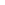 